ТОМСКАЯ ОБЛАСТЬКРИВОШЕИНСКИЙ РАЙОНМУНИЦИПАЛЬНОЕ ОБРАЗОВАНИЕ ВОЛОДИНСКОЕ СЕЛЬСКОЕ ПОСЕЛЕНИЕ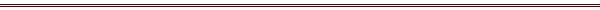 ИНФОРМАЦИОННЫЙ  БЮЛЛЕТЕНЬЕжемесячное печатное издание  для опубликования  (обнародования) правовых актов муниципального образования  Володинское сельское поселение Издается с марта 2020 г.                                                                                                                                30.11.2023                                                                              № 10 (044)ТОМСКАЯ ОБЛАСТЬКРИВОШЕИНСКИЙ РАЙОНСОВЕТ ВОЛОДИНСКОГО СЕЛЬСКОГО ПОСЕЛЕНИЯ                                           РЕШЕНИЕ  14.11.2023                                                                                               № 4614-е собрание V созываОб исполнении бюджета муниципального образования Володинское сельское поселение за 9 месяцев 2023 годаРассмотрев представленную администрацией Володинского сельского поселения информацию об исполнении бюджета муниципального образования Володинское сельское поселение за 9 месяцев 2023 года,РЕШИЛ:Принять к сведению информацию об исполнении бюджета муниципального образования Володинское сельское поселение за 9 месяцев 2023 года по доходам в сумме 12038,9 тыс. рублей (приложение 1), по расходам в сумме 13928,8 тыс. рублей (приложение 2). Принять к сведению информацию об источниках финансирования дефицита местного бюджета муниципального образования Володинское сельское поселение за 9 месяцев 2023 года в сумме 1889,9 тыс. рублей (приложение 3).Принять к сведению информацию о реализации программ муниципального образования Володинское сельское поселение за 9 месяцев 2023 года в сумме 3057,3 тыс. рублей (приложение 4).Принять к сведению информацию об использовании средств муниципального дорожного фонда Володинского сельского поселения за 9 месяцев 2023 года в сумме 3452,7 тыс. рублей (приложение 5).Принять к сведению информацию о перечне объектов капитального строительства муниципальной собственности, финансируемых из местного бюджета Володинского сельского поселения и объектов недвижимого имущества, приобретаемых в муниципальную собственность, за 9 месяцев 2023 года в сумме 2561,9 тыс. рублей (приложение 6).Председатель Совета Володинского сельского поселения                               В.И.МовкаленкоГлава Володинского сельского поселения                          Р.П.ПетроваПриложение 1к решению Совета Володинскогосельского    поселения от   14.11.2023    № 46Информация о поступлении доходов в местный бюджетмуниципального образования Володинское сельское поселениепо кодам классификации доходов бюджета за 9 месяцев 2023 года Приложение 2к решению СоветаВолодинского сельского поселенияот 14.11.2023 № 46Информация об исполнении по разделам, подразделам, целевым статьям, группам (группам и подгруппам) видов расходов классификации расходов бюджетов в ведомственной структуре расходов бюджета муниципального образования Володинское сельское поселение за 9 месяцев 2023 годаПриложение 3к решению СоветаВолодинского сельского поселения от 14.11.2023 № 46Информация об источниках финансирования дефицита местного бюджета муниципального образования Володинское сельское поселение по кодам классификации источников финансирования дефицитов за 9 месяцев 2023 годаПриложение 4к решению СоветаВолодинского сельского поселения от 14.11.2023 № 46Информация о реализации программ муниципального образования Володинское сельское поселение за 9 месяцев 2023 годаПриложение 5к решению СоветаВолодинского сельского поселения от 14.11.2023 № 46Информация об использовании средств муниципального дорожного фонда Володинского сельского поселения за 9 месяцев 2023 годаПриложение 6к решению СоветаВолодинского сельского поселения от 14.11.2023 № 46Информация о перечне объектов капитального строительства муниципальной собственности, финансируемых из местного бюджета Володинского сельского поселения и объектов недвижимого имущества, приобретаемых в муниципальную собственность,за 9 месяцев 2023 годаТОМСКАЯ  ОБЛАСТЬКРИВОШЕИНСКИЙ  РАЙОНСОВЕТ ВОЛОДИНСКОГО СЕЛЬСКОГО ПОСЕЛЕНИЯРЕШЕНИЕ  14.11.2023                                                                                               № 47                                                                        14-е собрание V созываО внесении изменений в решение Совета Володинского сельскогопоселения № 20 от 23.12.2022 «О бюджете муниципальногообразования Володинское сельское поселение на 2023 год и на плановый период 2024 и 2025 годов»Рассмотрев представленную Администрацией Володинского сельского поселения информацию о внесении изменений в бюджет муниципального образования Володинское сельское поселение на 2023 год и на плановый период 2024 и 2025 годов,РЕШИЛ:Внести в решение Совета Володинского сельского поселения № 20 от 23.12.2022 «О бюджете муниципального образования Володинское сельское поселение на 2023 год и на плановый период 2024 и 2025 годов» (в редакции решений Совета Володинского сельского поселения от 09.03.2023 № 25, от 27.04.2023 № 31, от 26.07.2023 № 38, от 28.09.2023 № 40) следующие изменения:пункт 1 статьи 1 изложить в следующей редакции: «1.  Утвердить основные характеристики местного бюджета муниципального образования Володинское сельское поселение на 2023 год:1) общий объем доходов местного бюджета в сумме 14950,7 тыс. рублей, в том числе налоговые и неналоговые доходы в сумме 6232,6 тыс. рублей; безвозмездные поступления в сумме 8718,1 тыс. рублей;2) общий объем расходов местного бюджета в сумме 18057,7 тыс. рублей;3) дефицит местного бюджета в сумме 3107,0 тыс. рублей.»;в статье 4 слова и цифры «на 2023 год – 3725,6 тыс. рублей» заменить на слова и цифры «на 2023 год – 3705,5 тыс. рублей»;приложения 2, 3, 6, 7, 8  изложить в новой редакции согласно приложениям 1,2,3,4,5 к настоящему решению соответственно.2. Настоящее решение опубликовать в информационном бюллетене Володинского сельского поселения и разместить на официальном сайте Володинского сельского поселения http://volodino70.ru/ в информационно-телекоммуникационной сети «Интернет».3. Настоящее решение вступает в силу со дня официального опубликования.Председатель СоветаВолодинского сельского поселения                                Мовкаленко В.И.Глава Володинского сельского поселения                      Петрова Р.П.Приложение 1к решению СоветаВолодинского сельского поселения  от 14.11.2023 № 47Приложение 2к решению Совета Володинского сельского поселения № 20 от 23.12.2022 «О бюджете муниципального образования  Володинское сельское поселение на 2023 год и на плановый период 2024 и 2025 годов»Объём доходов бюджета муниципального образования Володинское сельское поселениена 2023 год и на плановый период 2024 и 2025 годовттыс. руб.Приложение 2к решению СоветаВолодинского сельского поселения  от 14.11.2023 № 47Приложение 3к решению Совета Володинского сельского поселения № 20 от 23.12.2022 «О бюджете муниципального образования  Володинское сельское поселение на 2023 год и на плановый период 2024 и 2025 годов»Объем  межбюджетных трансфертов бюджету муниципального образования Володинское сельское поселение из бюджета муниципального района на 2023 год и на плановый период 2024 и 2025 годовПриложение 3к решению СоветаВолодинского сельского поселения от 14.11.2023 № 47Приложение 6к решению Совета Володинского сельского поселения № 20 от 23.12.2022 «О бюджете муниципального образования  Володинское сельское поселение на 2023 год и на плановый период 2024 и 2025 годов»Ведомственная структура расходов бюджета муниципального образования  Володинское сельское поселение на 2023 годПриложение 4к решению СоветаВолодинского сельского поселения от 14.11.2023 № 47Приложение 7к решению Совета Володинского сельского поселения № 20 от 23.12.2022 «О бюджете муниципального образования  Володинское сельское поселение на 2023 год и на плановый период 2024 и 2025 годов»Распределение бюджетных ассигнований по разделам, подразделам, целевым статьям, группам (группам и подгруппам) видов расходов бюджета муниципального образования Володинское сельское поселение на 2023 годПриложение 5к решению Совета Володинского сельского поселения  от 14.11.2023 № 47Приложение 8к решению Совета Володинского сельского поселения № 20 от 23.12.2022 «О бюджете муниципального образования  Володинское сельское поселение на 2023 год и на плановый период 2024 и 2025 годов»Перечень и объемы финансирования муниципальных программ на 2023 год и на плановый период 2024 и 2025 годовСОВЕТ  ВОЛОДИНСКОГО  СЕЛЬСКОГО  ПОСЕЛЕНИЯРЕШЕНИЕ                                                       14.11.2023г.                                                                                             № 49                                                                             14 -е собрание  IV созыва с. ВолодиноКривошеинский районТомская областьО внесении изменений в  Положение о муниципальном жилищном контроле на территории Володинского сельского поселения», утверждённое решением Совета Володинского сельского поселения №161 от 26.10.2021г.В  целях приведения в соответствие с действующим законодательством,  РЕШИЛ:Внести в  Положение о муниципальном жилищном контроле на территории Володинского сельского поселения, утверждённое решением Совета Володинского сельского поселения №161 от 26.10.2021г.  (далее-Положение) следующие изменения:Абзац 1 пункта  1.2  Положения  изложить в следующей редакции:«1.2. Предметом муниципального жилищного контроля является соблюдение юридическими лицами, индивидуальными предпринимателями и гражданами (далее – контролируемые лица) обязательных требований, установленных жилищным законодательством, законодательством об энергосбережении и о повышении энергетической эффективности,  законодательством о газоснабжении в Российской Федерации  в отношении муниципального жилищного фонда:»;Пункт 1.2 Положения дополнить подпунктом 12 следующего содержания:«12) требований к безопасной эксплуатации и техническому обслуживанию внутридомового и (или) внутриквартирного газового оборудования, а также требований к содержанию относящихся к общему имуществу в многоквартирном доме вентиляционных и дымовых каналов.»;Пункт 1.6  Положения изложить в следующей редакции:«1.6. Объектами муниципального жилищного контроля являются:1) деятельность, действия (бездействие) контролируемых лиц, в рамках которых должны соблюдаться обязательные требования, в том числе предъявляемые к контролируемым лицам, осуществляющим деятельность, действия (бездействие), указанные в подпунктах 1 – 12 пункта 1.2 настоящего Положения;2) результаты деятельности контролируемых лиц, в том числе продукция (товары), работы и услуги, к которым предъявляются обязательные требования, указанные в подпунктах 1 – 12 пункта 1.2 настоящего Положения;3) жилые помещения муниципального жилищного фонда, общее имущество в многоквартирных домах, в которых есть жилые помещения муниципального жилищного фонда, и другие объекты, к которым предъявляются обязательные требования, указанные в подпунктах 1 – 12 пункта 1.2 настоящего Положения.».Настоящее решение опубликовать в информационном бюллетене Володинского сельского поселения и разместить на официальном сайте Володинского сельского поселения в информационно-телекоммуникационной сети «Интернет».  3. Настоящее решение вступает в силу после дня его официального опубликования.  4.  Контроль за исполнением настоящего решения возложить на контрольно-правовой комитет. Председатель СоветаВолодинского сельского поселения                                Мовкаленко В.И.Глава Володинского сельского поселения                      Петрова Р.П.ТОМСКАЯ  ОБЛАСТЬКРИВОШЕИНСКИЙ  РАЙОНСОВЕТ  ВОЛОДИНСКОГО  СЕЛЬСКОГО  ПОСЕЛЕНИЯРЕШЕНИЕ                                                       14.11.2023                                                                                                № 5014-е собрание V созывас.ВолодиноКривошеинский районТомская областьОб установлении на территории Володинского сельского поселения налога на имущество физических лицВ соответствии с главой 32 Налогового  кодекса  Российской  ФедерацииСОВЕТ ВОЛОДИНСКОГО СЕЛЬСКОГО ПОСЕЛЕНИЯ РЕШИЛ:1. Установить и ввести в действие с 1 января 2024 года на территории Володинского  сельского поселения, налог на имущество физических лиц.     2. Установить, что налоговая база в отношении объектов налогообложения определяется исходя из их кадастровой стоимости.3. Определить ставки налога на имущество физических лиц в следующих размерах:  1) 1 процента от налоговой базы, исчисленной исходя из кадастровой стоимости, в отношении:объектов налогообложения, включенных в перечень, определяемый в соответствии с пунктом 7 статьи 3782 Налогового кодекса Российской Федерации;объектов налогообложения, предусмотренные абзацем вторым пункта 10 статьи 3782 Налогового кодекса Российской Федерации;объектов налогообложения, кадастровая стоимость каждого из которых превышает 300 миллионов рублей.  2) 0,3 процента от налоговой базы, исчисленной исходя из кадастровой стоимости, в отношении:жилых домов, частей жилых домов;единых недвижимых комплексов, в состав которых входит хотя бы один жилой дом.  3) 0,3 процента от налоговой базы, исчисленной исходя из кадастровой стоимости, в отношении:квартир, частей квартир, комнат;объектов незавершенного строительства, в случае, если проектируемым назначением таких объектов является жилой дом.   4) 0,1 процента от налоговой базы, исчисленной исходя из кадастровой стоимости, в отношении:гаражей и машино-мест в том числе расположенных в объектах налогообложения, указанных в подпункте 1 настоящего пункта   5) 0,05 процента от налоговой базы, исчисленной исходя из кадастровой стоимости, в отношении:хозяйственных строений или сооружений, площадь каждого из которых не превышает 50 квадратных метров и которые расположены на земельных участках, предоставленных для ведения личного подсобного, дачного хозяйства, огородничества, садоводства или индивидуального жилищного строительства.  6) 0,5 процента от налоговой базы, исчисленной исходя из кадастровой стоимости, в отношении прочих объектов налогообложения.4. Установить в дополнение к статье 407 Налогового кодекса Российской Федерации налоговую льготу для следующих категорий налогоплательщиков:  1) дети, оставшиеся без попечения родителей, и дети-сироты, указанные в статье 1 Федерального закона от 21.12.1996 № 159-ФЗ «О дополнительных гарантиях по социальной поддержке детей-сирот и детей, оставшихся без попечения родителей»;  2) лица из числа детей-сирот и детей, оставшихся без попечения родителей, указанные в статье 1 Федерального закона от 21.12.1996 № 159-ФЗ «О дополнительных гарантиях по социальной поддержке детей-сирот и детей, оставшихся без попечения родителей», обучающиеся в общеобразовательных учреждениях, а также по имеющим государственную аккредитацию образовательным программам среднего профессионального образования или высшего образования по очной форме обучения до достижения ими возраста 23 лет.  Налоговая льгота применяется на основании и в порядке, предусмотренном  статьей 407 Налогового кодекса Российской Федерации.5. Признать утратившим силу решение Совета  Володинского сельского поселения от 21 октября 2019 № 90 «О налоге на имущество физических лиц».6. Опубликовать настоящее решение в официальном печатном издании газете «Районные вести» и разместить на официальном сайте муниципального образования Володинское сельское поселение в информационно-телекоммуникационной  сети «Интернет».7. Настоящее решение вступает в силу с 1 января 2024 года, но не ранее чем по истечении одного месяца со дня его официального опубликования.Председатель Совета Володинского      сельского      поселения                      В.И.МовкаленкоГлава Володинского сельского поселения                        Р.П.Петрова АДМИНИСТРАЦИЯ ВОЛОДИНСКОГО СЕЛЬСКОГО ПОСЕЛЕНИЯПОСТАНОВЛЕНИЕ 14.11.2023                                                                                 № 111с.ВолодиноКривошеинский районТомская областьОб утверждении отчета об исполнении бюджета муниципального образования Володинское сельское поселение  за 9 месяцев 2023 года      В соответствии со статьей 264² Бюджетного Кодекса Российской Федерации, рассмотрев проект отчета об исполнении бюджета муниципального образования Володинское сельское поселение за 9 месяцев 2023 года,      ПОСТАНОВЛЯЮ:Утвердить отчет об исполнении бюджета муниципального образования Володинское сельское поселение за 9 месяцев 2023 года по доходам  в сумме 12038,9 тыс.рублей и по расходам в сумме 13928,8 тыс.рублей, с превышением расходов над доходами в сумме 1889,9 тыс.рублей в следующем составе:1.1. отчет о поступлении доходов в местный бюджет муниципального образования Володинское сельское поселение по кодам классификации доходов, включающих коды группы, подгруппы, статьи, подстатьи, элемента, группы подвида аналитической группы подвида доходов, за 9 месяцев 2023 года, согласно приложению 1 к настоящему постановлению;1.2. отчет об исполнении по разделам, подразделам, целевым статьям, группам (группам и подгруппам) видов расходов классификации расходов бюджетов в ведомственной структуре расходов бюджета муниципального образования Володинское сельское поселение за 9 месяцев 2023 года, согласно приложению 2;1.3. отчет об источниках финансирования дефицита местного бюджета муниципального образования Володинское сельское поселение по кодам классификации источников финансирования дефицитов за 9 месяцев 2023 года согласно приложению 3;1.4. отчет о реализации программ муниципального образования Володинское сельское поселение за 9 месяцев 2023 года согласно приложению 4;1.5. отчет об использовании средств муниципального дорожного фонда Володинского сельского поселения за 9 месяцев 2023 года согласно приложению 5;1.6. отчет по объектам капитального строительства муниципальной собственности, финансируемых из местного бюджета Володинского сельского поселения, и объектов недвижимого имущества, приобретаемых в муниципальную собственность, за 9 месяцев 2023 года согласно приложению 6.Направить информацию об исполнении бюджета Володинского сельского поселения за 9 месяцев 2023 года в представительный орган муниципального образования – Совет Володинского сельского поселения. Настоящее постановление опубликовать в информационном бюллетене Володинского сельского поселения и разместить на официальном сайте Володинского сельского поселения в информационно-телекоммуникационной сети «Интернет».Настоящее постановление вступает в силу со дня его официального опубликования.Глава Администрации  Володинского сельского поселения                                         Р.П.ПетроваПриложение 1 к постановлению Администрации Володинского сельского поселения от 14.11.2023 № 111Отчет о поступлении доходов в местный бюджет муниципального образования Володинское сельское поселение по кодам классификации доходов, включающих коды группы, подгруппы, статьи, подстатьи, элемента, группы подвида аналитической группы подвида доходов, за 9 месяцев 2023 года Приложение 2 к постановлению Администрации Володинского сельского поселения от 14.11.2023 № 111Приложение 3 к постановлению Администрации Володинского сельского поселения от 14.11.2023 № 111Отчет об источниках финансирования дефицита местного бюджета муниципального образования Володинское сельское поселениепо кодам классификации источников финансирования дефицитовза 9 месяцев 2023 годаПриложение 4 к постановлению Администрации Володинского сельского поселения от 14.11.2023 № 111Отчет о реализации программ муниципального образования Володинское сельское поселение за 9 месяцев 2023 года Приложение 5 к постановлению Администрации Володинского сельского поселения от 14.11.2023 № 111Отчет об использовании средств муниципального дорожного фонда Володинского сельского поселения за 9 месяцев 2023 года Приложение 6 к постановлению Администрации Володинского сельского поселения от 14.11.2023 № 111Отчет по объектам капитального строительства муниципальной собственности, финансируемых из местного бюджета Володинского сельского поселения, и объектов недвижимого имущества, приобретаемых в муниципальную собственность, за 9 месяцев 2023 годаАДМИНИСТРАЦИЯ  ВОЛОДИНСКОГО  СЕЛЬСКОГО  ПОСЕЛЕНИЯПОСТАНОВЛЕНИЕ16.11.2023                                                                                              № 115с.ВолодиноКривошеинский районТомская областьОб утверждении Порядка принятия решений о разработке, реализации и оценки эффективности муниципальных программ Володинского сельского поселенияВ соответствии со статьей 179 Бюджетного кодекса Российской Федерации, руководствуясь Уставом муниципального образования Володинское сельское поселение, а также в целях повышения эффективности использования бюджетных средств,ПОСТАНОВЛЯЮ:1. Утвердить Порядок принятия решений о разработке, реализации и оценки эффективности муниципальных программ Володинского сельского поселения (далее - Порядок) согласно приложению к настоящему постановлению. 2. Специалистам Администрации Володинского сельского поселения в процессе разработки и реализации муниципальных программ муниципального образования Володинское сельское поселение руководствоваться требованиями утверждённого Порядка.3. Признать утратившим силу:1) постановление Администрации Володинского сельского поселения от 22.04.2009 №31 «Об утверждении Порядков принятия решений о разработке муниципальных программ Володинского сельского поселения, их формирования и реализации,  а также проведения оценки эффективности их реализации»;           2) постановление Администрации Володинского сельского поселения от 01.10.2013 № 61 «О внесении изменений в постановление Администрации Володинского сельского поселения от 22.04.2009 №31»;           3) постановление Администрации Володинского сельского поселения от 15.05.2015 № 39 «О внесении изменений в постановление Администрации Володинского сельского поселения от 22.04.2009 №31».4. Настоящее постановление опубликовать в информационном бюллетене Володинского сельского поселения и разместить на официальном сайте Володинского сельского поселения http://volodino70.ru/ в информационно-телекоммуникационной сети Интернет.5. Настоящее постановление вступает в силу со дня его официального опубликования и применяется в отношении муниципальных программ, реализация которых будет осуществляться с 01.01.2024.6. Контроль за исполнением настоящего постановления оставляю за собой.Глава Администрации Володинского сельского поселения                                    Р.П.ПетроваПриложениеУтверждено ПостановлениемАдминистрации Володинского сельского поселения от 16.11.2023 № 115Порядокпринятия решений о разработке, реализации и оценки эффективности муниципальных программ Володинского сельского поселения1. Общие положения1.1. Порядок принятия решений о разработке, реализации и оценки эффективности муниципальных программ Володинского сельского поселения (далее – Порядок) разработан в соответствии со статьей 179 Бюджетного Кодекса Российской Федерации в целях обеспечения единства методологических подходов, унификации процесса формирования муниципальных программ на территории муниципального образования Володинское сельское поселение. 1.2. Для целей настоящего Порядка используются следующие понятия:1) Муниципальная программа (далее – программа) – документ стратегического планирования, содержащий комплекс планируемых мероприятий, взаимоувязанных по задачам, срокам осуществления, исполнителям и ресурсам и обеспечивающих наиболее эффективное достижение целей и решение задач социально-экономического развития муниципального образования Володинское сельское поселение.Программа может включать в себя несколько подпрограмм, направленных на решение конкретных задач в рамках программы. Деление программы на подпрограммы осуществляется исходя из масштабности и сложности решаемых проблем.2) Куратор муниципальной программы – специалист Администрации Володинского сельского поселения, на которого возложены функции по общей организации исполнения программы.3) Заказчик муниципальной программы (далее – Заказчик программы) – Администрация Володинского сельского поселения, являющаяся главным распорядителем средств бюджета муниципального образования Володинское сельское поселение, которая организует разработку программы, осуществляет в установленном порядке финансирование мероприятий программы и контроль за выполнением программных мероприятий.4) Разработчик муниципальной программы – Администрация Володинского сельского поселения, муниципальные учреждения Володинского сельского поселения, определенные в правовом акте Администрации Володинского сельского поселения о разработке программы, либо организация, с которой Заказчиком программы в установленном порядке заключен договор о разработке программы, непосредственно осуществляющая разработку проекта программы. Разработчиком программы может выступить Заказчик программы.Для разработки программы сторонней организацией Заказчик осуществляет выбор такой организации в соответствии с требованиями Федерального закона от 5 апреля 2013 года № 44-ФЗ «О контрактной системе в сфере закупок товаров, работ, услуг для обеспечения государственных и муниципальных нужд».5) Исполнители муниципальной программы – Администрация Володинского сельского поселения, муниципальные учреждения Володинского сельского поселения, иные органы и организации (по согласованию), участвующие в реализации мероприятий программы.6) Мероприятие муниципальной программы – действие, направленное на реализацию одной из задач муниципальной программы.7) Индикатор (показатель) целей и задач программы - обобщенная характеристика целей и задач программы, приведенная в цифровом выражении, значение которого позволяет оценить степень достижения целей или решения задач.8) Эффективность программы - совокупная оценка результата (социального, экономического, экологического и т.д.), достигнутого реализацией мероприятий программы, выполненная на основе итоговых и плановых значений индикаторов программы, определенная в цифровом выражении.1.3. При работе с программами выделяются следующие этапы:1) Принятие решения о разработке программы.2) Разработка и утверждение проекта программы.3) Финансирование программы.4) Внесение изменений в программу и её реализация.5) Мониторинг и контроль за реализацией программы.6) Оценка эффективности программы2. Принятие решения о разработке программы2.1. Инициатором разработки программ вправе выступать Совет Володинского сельского поселения, структурные подразделения и органы Администрации Володинского сельского поселения, муниципальные учреждения Володинского сельского поселения, а также любые юридические и физические лица.Инициатор разработки программы в ходе подготовки предложения о разработке программы осуществляет сбор и рассмотрение инициативных предложений от органов местного самоуправления Володинского сельского поселения, представителей общественности, депутатов Совета Володинского сельского поселения.По итогам рассмотрения инициативных предложений инициатор разработки программы формирует предложение о разработке программы и направляет его Главе Володинского сельского поселения для проведения экспертизы в срок до 15 августа текущего года.2.2. Предложение о разработке программы, оформляется в виде заявки на разработку программы.2.3. Заявка на разработку программы должна содержать:правовое обоснование разработки программы, то есть соответствие предлагаемых программных мероприятий полномочиям органов местного самоуправления, установленных действующим законодательством;обоснование соответствия решаемой проблемы и целей программы приоритетным задачам социально-экономического развития муниципального образования Володинское сельское поселение;характеристику проблем, на решение которых будет направлена программа;определение целей и задач программы;предполагаемые основные мероприятия, необходимые для разрешения проблемы, возможные сроки их выполнения;предполагаемые потребности в финансовых ресурсах, возможные источники их обеспечения (бюджет муниципального образования, бюджеты других уровней и иные источники в соответствии с действующим законодательством Российской Федерации);ожидаемые результаты реализации программы;определение Куратора и Заказчика программы.2.4. Заявка на разработку программы направляется Главе Володинского сельского поселения.2.5. Отбор проблем для программной разработки осуществляется с учетом приоритетов и стратегических направлений социально-экономического развития муниципального образования Володинское сельское поселение по следующим критериям:значимость проблемы для Володинского сельского поселения, причина ее возникновения;необходимость муниципальной поддержки для решения проблемы в установленные сроки;необходимость координации межведомственных связей для решения данной проблемы;реальность источников и объемов финансирования, в том числе за счет средств местного бюджета.2.6. Одновременно с заявкой на разработку программы готовится и в установленном порядке выносится на утверждение проект распоряжения Администрации Володинского сельского поселения о разработке программы, в котором указываются:основные цели и задачи программы;предлагаемый статус программы;разработчик или состав рабочей группы по разработке проекта программы;возможный источник и порядок финансирования разработки;сроки представления проекта программы.2.7. Специалист Администрации Володинского сельского поселения, в компетенции которого находится вопрос, регулируемый данной муниципальной программой, после получения заявки в течение 15 календарных дней готовит заключение о целесообразности (нецелесообразности) разработки заявленной программы.Для подготовки заключения Администрация Володинского сельского поселения вправе создавать экспертные группы с привлечением специалистов иных организаций, специализирующихся на рассматриваемой проблеме (по согласованию с ними).В случае подготовки заключения о нецелесообразности разработки программы такое заключение направляется Инициатору, представившему заявку на разработку программы.3. Разработка и утверждение проекта программы3.1. После принятия решения о разработке программы Заказчик программы осуществляет разработку проекта программы в соответствии с требованиями, установленными настоящим Порядком.3.2. Программа должна содержать следующие разделы:1) Паспорт муниципальной программы.Устанавливается по форме согласно приложению 1 к настоящему Порядку.2) Содержание проблемы и обоснование необходимости ее решения.Раздел должен содержать характеристику проблемы, решение которой осуществляется путём реализации программы, включая анализ причин её возникновения, целесообразность и необходимость её решения программными методами.Указываются основания для разработки программы, стратегическая цель, приоритетные задачи социально-экономического развития Володинского сельского поселения, на решение которых направлена программа, анализ текущего положения Володинского сельского поселения в соответствующей сфере с указанием динамики целевых показателей (статистической и иной отчетности) за предшествующие три года, изложение сути одной или нескольких приоритетных задач, решить которые предполагается реализацией мероприятий программы.3) Основные цели и задачи муниципальной программы.В данный раздел включаются цели и задачи программы (подпрограммы – при наличии).Требования, предъявляемые к целям и задачам программы:должны соответствовать компетенции Заказчиков программы;должны быть реально достижимыми;должны быть представлены в измеряемой форме (то есть должна существовать возможность проверки достижения целей и задач - плановых показателей и индикаторов);должны быть привязаны к временному фактору (содержать сроки достижения целей с определением промежуточных итогов).Формулировка цели (задачи) должна быть краткой и ясной, не должна содержать специальных терминов, указаний на иные цели, задачи и результаты, которые являются следствием достижения самой цели, а также описания путей, средств или методов ее достижения.Достижение цели обеспечивается решением задач программы.Сформулированные задачи должны быть необходимы и достаточны для достижения соответствующей цели.При постановке цели и задач необходимо обеспечить возможность проверки и подтверждения их достижения или решения. Для этого необходимо сформировать показатели, характеризующие достижение цели, и показатели, характеризующие решение задач. Предлагаемые показатели должны являться количественной характеристикой результата достижения цели (решения задачи) программы. Систему показателей следует выстраивать таким образом, чтобы к каждой задаче программы (подпрограммы – при наличии) был сформирован как минимум один индикатор, характеризующий ее решение.В качестве наименования показателя используется лаконичное и понятное наименование, отражающее основную суть наблюдаемого явления.Единица измерения показателя выбирается из общероссийского классификатора единиц измерения (ОКЕИ).4) Сроки и этапы реализации муниципальной программы.Срок реализации программы, ее отдельных этапов и мероприятий определяется разработчиком с учетом характера мероприятий программы, временной потребности их реализации, а также с учетом периода, на который формируется бюджет муниципального образования (очередной финансовый год, очередной финансовый год и плановый период).5) Механизм реализации программы и контроля за реализацией муниципальной программы.Дается описание организации управления программой и контроля за ее выполнением, включая систему мониторинга программы, схему взаимодействия Заказчика программы и исполнителей программных мероприятий, распределения полномочий и ответственности различных единиц управления.6) Прогноз ожидаемых результатов и оценка эффективности реализации муниципальной программы.Раздел должен содержать описание поддающихся количественной оценке ожидаемых результатов программы (экономический эффект, социальный эффект, экологический эффект и другие).7) Перечень основных мероприятий муниципальной программы.Раздел должен содержать перечень мероприятий, взаимосвязанных с целями и задачами программы с указанием объёмов и источников финансирования согласно приложению 2 к настоящему Порядку.Программные мероприятия должны быть конкретизированы, увязаны по срокам и ресурсам и обеспечивать, решение задач программы. Мероприятия программы не могут дублировать мероприятия, предусмотренные другими программами.8) Индикаторы (показатели) цели и задач муниципальной программы.Раздел содержит перечень показателей достижения целей и задач программы, выраженных в числовом выражении, а также методика расчета показателей (при наличии).Перечень показателей устанавливается на основе:- показателей, установленных в отдельных указах Президента Российской Федерации;- показателей, используемых в государственных программах Российской Федерации и государственных программах Томской области;- показателей, установленных в Стратегии социально-экономического развития Томской области до 2030 года;- показателей, установленных в прогнозе социально-экономического развития муниципального образования Володинское сельское поселение до 2030 года;- показателей среднесрочного прогноза социально-экономического развития муниципального образования Володинское сельское поселение; - иных документов стратегического планирования Володинского сельского поселения.Сводная информация целевых показателей оформляется по форме согласно приложению 3 к настоящему Порядку.3.3. Одновременно с разработкой проекта программы разработчиком готовится проект постановления Администрации Володинского сельского поселения об утверждении программы. Проект постановления Администрации Володинского сельского поселения с приложением проекта программы направляется Заказчиком на согласование в соответствующие структурные подразделения и (или) специалистам Администрации Володинского сельского поселения.3.4. Проект программы в обязательном порядке направляется на согласование Главе Володинского сельского поселения.  3.5. Программа подлежит обязательному размещению на официальном сайте Володинского сельского поселения в информационно-телекоммуникационной сети Интернет в разделе «Муниципальные программы».3.6. Программы, предлагаемые к финансированию, начиная с очередного финансового года, подлежат утверждению постановлением Администрации Володинского сельского поселения не позднее 15 октября текущего года.3.7. В случае если законодательством Российской Федерации, Томской области, в том числе правилами предоставления и распределения субсидий из федерального и (или) областного бюджетов местным бюджетам, установлены иные требования к содержанию проекта программы, то проект программы оформляется в соответствии с требованиями федерального и (или) областного законодательства.3.8. Срок реализации муниципальной программы указывается в паспорте муниципальной программы и должен составлять не менее 3 лет, если иные требования не установлены федеральными органами исполнительной власти.4. Финансирование программы4.1. Для включения программ в проект перечня программ на очередной финансовый год, Заказчик программы с учетом хода реализации программы в текущем году уточняет объем средств, необходимых для финансирования программы в очередном финансовом году, и представляет проект бюджетной заявки по программе, предлагаемой к финансированию в очередном финансовом году, в финансовый орган (должностному лицу) Администрации Володинского сельского поселения, согласно приложению 4 к настоящему Порядку. Срок предоставления бюджетных заявок в финансовый орган (должностному лицу) Администрации Володинского сельского поселения – до 15 октября текущего года.4.2. В целях формирования бюджета муниципального образования Володинское сельское поселение на очередной финансовый год и плановый период финансовый орган (должностное лицо) Администрации Володинского сельского поселения формирует сводный перечень программ муниципального образования Володинское сельское поселение из числа утвержденных программ в срок до 15 ноября текущего года по установленной форме согласно приложению 5 к настоящему Порядку.Объем бюджетных ассигнований на финансовое обеспечение реализации муниципальных программ утверждается решением о бюджете по соответствующей каждой программе целевой статье расходов бюджета в соответствии с перечнем и структурой муниципальных программ, определенными Администрацией Володинского сельского поселения.4.3. При разработке проекта бюджета объемы финансирования утвержденных программ на очередной финансовый год (очередной финансовый год и плановый период) могут уточняться с учетом возможностей местного бюджета. 4.4. Финансирование программ производится в пределах средств, предусмотренных решением Совета Володинского сельского поселения о бюджете на очередной финансовый год, но не выше фактически выполненных работ.4.5. Финансирование расходов на реализацию программ за счет средств местного бюджета осуществляется по соответствующим главным распорядителям средств местного бюджета в рамках утвержденных объемов бюджетных ассигнований.4.6. Финансирование программ за счет средств областного и федерального бюджетов осуществляется в соответствии с установленным порядком в рамках действующего законодательства Российской Федерации и Томской области.5. Внесение изменений в программу и её реализация5.1. Реализация программных мероприятий осуществляется путем совместной деятельности Заказчика и Исполнителей программы.Реализация программы представляет собой фактическое осуществление мероприятий, предусмотренных в программе в соответствии с утвержденным перечнем мероприятий и бюджетной заявкой, а также текущий мониторинг и контроль за реализацией мероприятий программы.5.2. Внесение изменений в программу, в том числе в части корректировки целей, задач, сроков реализации, перечня мероприятий, финансового обеспечения выполнения мероприятий, досрочного прекращения программы, осуществляется аналогично разработке и утверждению проекта программы, путем принятия соответствующего постановления Администрации Володинского сельского поселения, которое подготавливает Заказчик программы.5.3. Постановления Администрации Володинского сельского поселения о внесении изменений в программу направляются в финансовый орган (должностному лицу) Администрации Володинского сельского поселения.5.4. В случае изменения ассигнований на реализацию программы решением Совета Володинского сельского поселения о бюджете Заказчик программы обеспечивает внесение изменений в соответствующие программы в сроки, установленные статьей 179 Бюджетного кодекса Российской Федерации. 5.5. В случае если произведено увеличение ассигнований на реализацию программы или перераспределение ассигнований между мероприятиями программы, Заказчик программы обеспечивает внесение соответствующих изменений в программу до осуществления финансирования расходов на данное мероприятие (согласно внесенным изменениям).5.6. Муниципальные программы подлежат приведению в соответствие с решением о бюджете муниципального образования Володинское сельское поселение не позднее 1 апреля текущего финансового года.6. Мониторинг и контроль за реализацией программы6.1. Общий контроль за реализацией программы возлагается на куратора программы. Текущий контроль за реализацией программы (подпрограммы – при наличии), ответственность за своевременную и качественную реализацию мероприятий программы, в том числе осуществляемых за счет иных источников (внебюджетные средства, средства федерального и областного бюджетов), возлагаются на Заказчика программы, исполнителей программы.6.2. Мониторинг реализации программ основан на использовании формализованной процедуры сбора и обработки отчетности Заказчиков программ. 6.3. Ежегодно в срок до 1 марта, следующего за отчетным, Заказчик представляет отчет о реализации программы по форме согласно приложению 6 к настоящему Порядку Главе Володинского сельского поселения.6.4. На основании отчётности Заказчика куратор программы готовит годовой доклад о ходе реализации и оценке эффективности муниципальных программ по следующим направлениям:а) достижение запланированных на соответствующий период времени целевых индикаторов и показателей программы;б) характеристика факторов, повлиявших на отклонение фактических результатов целевых индикаторов и показателей программы от запланированных;в) сведения о выполнении расходных обязательств муниципального образования Володинское сельское поселение, связанных с реализацией программы;г) предложения по дальнейшей реализации, изменению, прекращению действия программ.Оценка эффективности реализации программ производится в соответствии с разделом 7 настоящего Порядка;6.5. Сводный годовой доклад о ходе реализации и оценке эффективности муниципальных программ представляется Главе Володинского сельского поселения по социально-экономическим вопросам и направляется в финансовый орган (должностному лицу) Администрации Володинского сельского поселения в срок до 1 апреля года, следующего за отчетным.6.6. При несоответствии фактических результатов выполнения программ утвержденным целевым индикаторам и показателям эффективности, объемам финансирования программ из иных источников должностное лицо, курирующее соответствующую сферу деятельности, вносит предложения:о корректировке целей, задач, показателей и сроках реализации программы, перечня программных мероприятий;об изменении форм и методов управления реализацией программы;о сокращении финансирования программы за счет средств местного бюджета на очередной финансовый год;о досрочном прекращении реализации программы.6.7. Отчеты о реализации программ включаются в виде приложений к годовой отчетности об исполнении бюджета.6.8. Ответственность за нецелевое использование средств местного бюджета, выделенных на реализацию программ, несут соответствующие получатели бюджетных средств по основаниям и в порядке, установленном действующим законодательством Российской Федерации.7. Оценка эффективности программы7.1. Оценка эффективности реализации программ осуществляется на предмет:соответствия объемов привлеченных финансовых средств плановым объемам по источникам финансирования;достижения запланированных целевых индикаторов (показателей) программы;эффективности расходования бюджетных средств.7.2. Оценка эффективности реализации программы проводится с использованием следующих критериев, согласно приложению 7 к настоящему Порядку:1) Для муниципальных программ, финансируемых из средств местного бюджета и других уровней:достижение показателей целей и задач муниципальной программы (К-1);освоение средств местного бюджета (за исключением экономии средств местного бюджета, сложившейся по итогам размещения заказа на поставки товаров, выполнение работ, оказание услуг для муниципальных нужд и проведения мероприятий, в результате проведения оптимизационных мероприятий и ограничения кассовых выплат) (К-2);объем привлеченных средств из федерального, областного бюджетов и внебюджетных источников на 1 рубль местного бюджета (К-3);выполнение мероприятий муниципальной программы (К-4);эффективность вложения средств местного бюджета на реализацию мероприятий муниципальной программы (К-5).2) Для муниципальных программ, без финансирования из средств местного бюджета и других уровней:достижение показателей целей и задач муниципальной программы (К-1);выполнение мероприятий муниципальной программы (К-2);качество планирования муниципальной программы (К-3).Достижение критериев оцениваются в баллах.Значение интегрального показателя оценки эффективности реализации программы R определяется суммой баллов по каждому критерию.R = K1+K2+KnПо значению интегрального показателя эффективности реализации программы R присваивается рейтинг эффективности реализации программы в отчетном году:- высокоэффективная (R >= 4,5);- эффективная (4,4 >= R >= 3,5);- низкоэффективная (3,4 > R >= 2,5);- неэффективная (R < 2,5).В рамках оценки эффективности муниципальных программ финансовый орган (должностное лицо) Администрации Володинского сельского поселения  составляет рейтинг эффективности муниципальных программ в соответствии с присвоенной степенью эффективности в порядке убывания.Финансовый орган (должностное лицо) Администрации Володинского сельского поселения  в срок до 30 апреля года, следующего за отчетным направляет кураторам муниципальных программ результаты оценки эффективности муниципальных программ.Финансовый орган (должностное лицо) Администрации Володинского сельского поселения  составляет пояснительную записку по итогам анализа результатов оценки эффективности муниципальных программ и направляет в Главе Володинского сельского поселения в срок до 10 мая года, следующего за отчетным.Предложения о разработке муниципальной программы, предложения о внесении изменений в утвержденные муниципальные программы по итогам оценки эффективности кураторы муниципальных программ направляют Главе Володинского сельского поселения в срок до 15 августа года, следующего за отчетным.По результатам указанной оценки Глава Володинского сельского поселения принимает решение о дальнейшей реализации, изменении или прекращении реализации муниципальной программы, в том числе необходимости изменения объема бюджетных ассигнований на финансовое обеспечение реализации муниципальной программы.Приложение 1к Порядкупринятия решений о разработке, реализации и оценки эффективности муниципальных программ Володинского сельского поселенияПаспортмуниципальной программы(наименование муниципальной программы)Приложение 2к Порядку принятия решений о разработке, реализации и оценки эффективности муниципальных программ Володинского сельского поселенияПеречень основных мероприятий муниципальной программыПриложение 3к Порядку принятия решений о разработке, реализации и оценки эффективности муниципальных программ Володинского сельского поселенияИндикаторы (показатели) цели и задач муниципальной программы<*> - графа заполняется в случае, если источником информации по показателям цели и задач программы не являются данные Федеральной службы государственной статистикиПриложение 4к Порядку принятия решений о разработке, реализации и оценки эффективности муниципальных программ Володинского сельского поселенияБюджетная заявка на финансирование из бюджета муниципального образования Володинское сельское поселение муниципальной программы (наименование муниципальной программы)<*> Примечание: Планируется привлечение средств из других источников на реализацию муниципальной программы, всего: _________, в т.ч. из ________________________(название источника и сумма)Приложение 5к Порядку принятия решений о разработке, реализации и оценкиэффективности муниципальных программ Володинского сельского поселенияПеречень и структура муниципальных программ
муниципального образования Володинское сельское поселение
на 20__ - 20__ годы<*> Стратегические направления социально-экономического развития муниципального образования Володинское сельское поселениеПриложение 6к Порядку принятия решений о разработке, реализации и оценкиэффективности муниципальных программ Володинского сельского поселенияОтчетоб исполнении муниципальной программы(название программы)по состоянию на ______________________Исполнитель:Дата составления отчета:«___» _____________ 20__ годаПриложение 7к Порядку принятия решений о разработке, реализации и оценки эффективности муниципальных программ Володинского сельского поселенияКритерии эффективности реализации муниципальных программ1. Для муниципальных программ, финансируемых из средств местного бюджета и других уровней:2. Для муниципальных программ, без финансирования из средств местного бюджета и других уровней:Наименование показателяКод дохода по бюджетной классификацииУтвержден-ные бюджетные назначения на 2023 год (тыс.руб.)Поступило за 9 мес. 2023 года (тыс.руб.)Процент исполнения к годовому плануНаименование показателяКод дохода по бюджетной классификацииУтвержден-ные бюджетные назначения на 2023 год (тыс.руб.)Поступило за 9 мес. 2023 года (тыс.руб.)Процент исполнения к годовому плануНаименование показателяКод дохода по бюджетной классификацииУтвержден-ные бюджетные назначения на 2023 год (тыс.руб.)Поступило за 9 мес. 2023 года (тыс.руб.)Процент исполнения к годовому плануНаименование показателяКод дохода по бюджетной классификацииУтвержден-ные бюджетные назначения на 2023 год (тыс.руб.)Поступило за 9 мес. 2023 года (тыс.руб.)Процент исполнения к годовому плануНаименование показателяКод дохода по бюджетной классификацииУтвержден-ные бюджетные назначения на 2023 год (тыс.руб.)Поступило за 9 мес. 2023 года (тыс.руб.)Процент исполнения к годовому плануНаименование показателяКод дохода по бюджетной классификацииУтвержден-ные бюджетные назначения на 2023 год (тыс.руб.)Поступило за 9 мес. 2023 года (тыс.руб.)Процент исполнения к годовому плануНаименование показателяКод дохода по бюджетной классификацииУтвержден-ные бюджетные назначения на 2023 год (тыс.руб.)Поступило за 9 мес. 2023 года (тыс.руб.)Процент исполнения к годовому плану12345Доходы бюджета - всегоX14 945,412 038,980,6в том числе:НАЛОГОВЫЕ И НЕНАЛОГОВЫЕ ДОХОДЫ000 100000000000000006 232,64 876,178,2НАЛОГИ НА ПРИБЫЛЬ, ДОХОДЫ182 101000000000000003 660,02 971,581,2Налог на доходы физических лиц182 101020000100001103 660,02 971,581,2Налог на доходы физических лиц с доходов, источником которых является налоговый агент, за исключением доходов, в отношении которых исчисление и уплата налога осуществляются в соответствии со статьями 227, 227.1 и 228 Налогового кодекса Российской Федерации, а также доходов от долевого участия в организации, полученных в виде дивидендов182 101020100100001103 610,02 924,081,0Налог на доходы физических лиц с доходов, полученных физическими лицами в соответствии со статьей 228 Налогового кодекса Российской Федерации182 1010203001000011050,025,851,6Налог на доходы физических лиц в части суммы налога, превышающей 650 000 рублей, относящейся к части налоговой базы, превышаю-щей 5 000 000 рублей (за исключением налога на доходы физических лиц с сумм прибыли контролируемой иностранной компании, в том числе фиксированной прибыли контролируемой иностранной компании, а также налога на доходы физических лиц в отношении доходов от долевого участия в организации, полученных в виде дивидендов)182 10102080010000110-21,7-НАЛОГИ НА ТОВАРЫ (РАБОТЫ, УСЛУГИ), РЕАЛИЗУЕМЫЕ НА ТЕРРИТОРИИ РОССИЙСКОЙ ФЕДЕРАЦИИ000 103000000000000001 171,0932,179,6Акцизы по подакцизным товарам (продукции), производимым на территории Российской Федерации000 103020000100001101 171,0932,179,6Доходы от уплаты акцизов на дизельное топливо, подлежащие распределению между бюджетами субъектов Российской Федерации и местными бюджетами с учетом установленных дифференцированных нормативов отчислений в местные бюджеты (по нормативам, установленным федеральным законом о федеральном бюджете в целях формирования дорожных фондов субъектов Российской Федерации)000 10302231010000110575,0477,483,0Доходы от уплаты акцизов на моторные масла для дизельных и (или) карбюраторных (инжекторных) двигателей, подлежащие распределению между бюджетами субъектов Российской Федерации и местными бюджетами с учетом установленных дифференцированных нормативов отчислений в местные бюджеты (по нормативам, установленным федеральным законом о федеральном бюджете в целях формирования дорожных фондов субъектов Российской Федерации)182 103022410100001103,02,686,7Доходы от уплаты акцизов на автомобильный бензин, подлежащие распределению между бюджетами субъектов Российской Федерации и местными бюджетами с учетом установленных дифференцированных нормативов отчислений в местные бюджеты (по нормативам, установленным федеральным законом о федеральном бюджете в целях формирования дорожных фондов субъектов Российской Федерации)182 10302251010000110654,0508,177,7Доходы от уплаты акцизов на прямогонный бензин, подлежащие распределению между бюджетами субъектов Российской Федерации и местными бюджетами с учетом установленных дифференцированных нормативов отчислений в местные бюджеты (по нормативам, установленным федеральным законом о федеральном бюджете в целях формирования дорожных фондов субъектов Российской Федерации)182 10302261010000110-61,0-56,091,8НАЛОГИ НА ИМУЩЕСТВО182 10600000000000000935,0307,932,9Налог на имущество физических лиц182 10601000000000110467,0157,233,7Налог на имущество физических лиц, взимаемый по ставкам, применяемым к объектам налогообложения, расположенным в границах сельских поселений182 10601030100000110467,0157,233,7Земельный налог182 10606000000000110468,0150,732,2Земельный налог с организаций182 10606030000000110120,0113,394,4Земельный налог с организаций, обладающих земельным участком, расположенным в границах сельских поселений182 10606033100000110120,0113,394,4Земельный налог с физических лиц182 10606040000000110348,037,410,7Земельный налог с физических лиц, обладающих земельным участком, расположенным в границах сельских поселений182 10606043100000110348,037,410,7ДОХОДЫ ОТ ИСПОЛЬЗОВАНИЯ ИМУЩЕСТВА, НАХОДЯЩЕГОСЯ В ГОСУДАРСТВЕННОЙ И МУНИЦИПАЛЬНОЙ СОБСТВЕННОСТИ908 11100000000000000400,0307,977,0Доходы, получаемые в виде арендной либо иной платы за передачу в возмездное пользование государственного и муниципального имущества (за исключением имущества бюджетных и автономных учреждений, а также имущества государственных и муниципальных унитарных предприятий, в том числе казенных)908 11105000000000120317,0245,977,6Доходы, получаемые в виде арендной платы за земли после разграничения государственной собственности на землю, а также средства от продажи права на заключение договоров аренды указанных земельных участков (за исключением земельных участков бюджетных и автономных учреждений)908 111050200000001205,012,1242,0Доходы, получаемые в виде арендной платы, а также средства от продажи права на заключение договоров аренды за земли, находящиеся в собственности сельских поселений (за исключением земельных участков муниципальных бюджетных и автономных учреждений)908 111050251000001205,012,1242,0Доходы от сдачи в аренду имущества, находящегося в оперативном управлении органов государственной власти, органов местного самоуправления, органов управления государственными внебюджетными фондами и созданных ими учреждений (за исключением имущества бюджетных и автономных учреждений)908 11105030000000120312,0233,874,9Доходы от сдачи в аренду имущества, находящегося в оперативном управлении органов управления сельских поселений и созданных ими учреждений (за исключением имущества муниципальных бюджетных и автономных учреждений)908 11105035100000120312,0233,874,9Прочие доходы от использования имущества и прав, находящихся в государственной и муниципальной собственности (за исключением имущества бюджетных и автономных учреждений, а также имущества государственных и муниципальных унитарных предприятий, в том числе казенных)908 1110900000000012083,062,074,7Прочие поступления от использования имущества, находящегося в государственной и муниципальной собственности (за исключением имущества бюджетных и автономных учреждений, а также имущества государственных и муниципальных унитарных предприятий, в том числе казенных)908 1110904000000012083,062,074,7Прочие поступления от использования имущества, находящегося в собственности сельских поселений (за исключением имущества муниципальных бюджетных и автономных учреждений, а также имущества муниципальных унитарных предприятий, в том числе казенных)908 1110904510000012083,062,074,7ДОХОДЫ ОТ ПРОДАЖИ МАТЕРИАЛЬНЫХ И НЕМАТЕРИАЛЬНЫХ АКТИВОВ908 11400000000000000-16,9-Доходы от продажи земельных участков, находящихся в государственной и муниципальной собственности908 11406000000000430-16,9-Доходы от продажи земельных участков, государственная собственность на которые разграничена (за исключением земельных участков бюджетных и автономных учреждений)908 11406020000000430-16,9-Доходы от продажи земельных участков, находящихся в собственности сельских поселений (за исключением земельных участков муниципальных бюджетных и автономных учреждений)908 11406025100000430-16,9-ШТРАФЫ, САНКЦИИ, ВОЗМЕЩЕНИЕ УЩЕРБА908 11600000000000000-273,2-Штрафы, неустойки, пени, уплаченные в соответствии с законом или договором в случае неисполнения или ненадлежащего исполнения обязательств перед государственным (муниципальным) органом, органом управления государственным внебюджетным фондом, казенным учреждением, Центральным банком Российской Федерации, иной организацией, действующей от имени Российской Федерации908 11607000000000140-273,2-Штрафы, неустойки, пени, уплаченные в случае просрочки исполнения поставщиком (подрядчиком, исполнителем) обязательств, предусмотренных государственным (муниципальным) контрактом908 11607010000000140-273,2-Штрафы, неустойки, пени, уплаченные в случае просрочки исполнения поставщиком (подрядчиком, исполнителем) обязательств, предусмотренных муниципальным контрактом, заключенным муниципальным органом, казенным учреждением сельского поселения908 11607010100000140-273,2-ПРОЧИЕ НЕНАЛОГОВЫЕ ДОХОДЫ908 1170000000000000066,666,6100,0Инициативные платежи908 1171500000000015066,666,6100,0Инициативные платежи, зачисляемые в бюджеты сельских поселений908 1171503010000015066,666,6100,0Инициативные платежи, зачисляемые в бюджеты сельских поселений (Реализация инициативного проекта «Устройство ограждения кладбища по адресу: Томская область, Кривошеинский район, деревня Новониколаевка»)908 1171503010000615041,641,6100,0Инициативные платежи, зачисляемые в бюджеты сельских поселений (Реализация инициативного проекта «Обустройство двух контейнерных площадок для сбора ТКО на кладбище села Володино Кривошеинского района Томской области»)908 1171503010000715025,025,0100,0БЕЗВОЗМЕЗДНЫЕ ПОСТУПЛЕНИЯ000 200000000000000008 712,87 162,882,2БЕЗВОЗМЕЗДНЫЕ ПОСТУПЛЕНИЯ ОТ ДРУГИХ БЮДЖЕТОВ БЮДЖЕТНОЙ СИСТЕМЫ РОССИЙСКОЙ ФЕДЕРАЦИИ908 202000000000000008 712,87 162,882,2Дотации бюджетам бюджетной системы Российской Федерации908 202100000000001504 993,43 701,974,1Дотации на выравнивание бюджетной обеспеченности908 202150010000001504 993,43 701,974,1Дотации бюджетам сельских поселений на выравнивание бюджетной обеспеченности из бюджета субъекта Российской Федерации908 202150011000001504 993,43 701,974,1Субвенции бюджетам бюджетной системы Российской Федерации908 202300000000001501 161,61 122,996,7Субвенции бюджетам муниципальных образований на предоставление жилых помещений детям-сиротам и детям, оставшимся без попечения родителей, лицам из их числа по договорам найма специализированных жилых помещений908 20235082000000150965,9965,9100,0Субвенции бюджетам сельских поселений на предоставление жилых помещений детям-сиротам и детям, оставшимся без попечения родителей, лицам из их числа по договорам найма специализированных жилых помещений908 20235082100000150965,9965,9100,0Субвенции бюджетам на осуществление первичного воинского учета органами местного самоуправления поселений, муниципальных и городских округов908 20235118000000150195,7157,080,2Субвенции бюджетам сельских поселений на осуществление первичного воинского учета органами местного самоуправления поселений, муниципальных и городских округов908 20235118100000150195,7157,080,2Иные межбюджетные трансферты908 202400000000001502 557,82 338,091,4Прочие межбюджетные трансферты, передаваемые бюджетам908 202499990000001502 557,82 338,091,4Прочие межбюджетные трансферты, передаваемые бюджетам сельских поселений908 202499991000001502 557,82 338,091,4Прочие межбюджетные трансферты, передаваемые бюджетам сельских поселений (Реализация инициативного проекта «Устройство ограждения кладбища по адресу: Томская область, Кривошеинский район, деревня Новониколаевка»)908 20249999100006150163,2163,2100,0Прочие межбюджетные трансферты, передаваемые бюджетам сельских поселений (Реализация инициативного проекта «Обустройство двух контейнерных площадок для сбора ТКО на кладбище села Володино Кривошеинского района Томской области»)908 2024999910000715088,388,3100,0№ п/пНаименованиеВедВедРзПрРзПрЦСРЦСРВРУтверждено в бюджете на 2023 год(тыс.руб.)Исполне-но за 9 месяцев 2023 года (тыс. руб.)Процент исполнения к годо-вому плануВ С Е Г О18052,413928,877,21Исполнительно-распорядительный орган муниципального образования−Администрация Володинского сельского поселения90890890818052.413928.877.2Общегосударственные вопросы9080100010001006162.44260.669.1Функционирование высшего должностного лица субъекта Российской Федерации и муниципального образования9080102010201021021.1642.963.0Руководство и управление в сфере установленных функций органов государственной власти субъектов Российской Федерации  и органов местного самоуправления908010201020102002000000000200000001021.1642.963.0Глава муниципального образования908010201020102002030000000203000001021.1642.963.0Расходы на выплаты персоналу в целях обеспечения выполнения функций государственными (муниципальными) органами, казенными учреждениями, органами управления государственными внебюджетными фондами908010201020102002030000000203000001001021.1642.963.0Расходы на выплаты персоналу государственных (муниципальных) органов908010201020102002030000000203000001201021.1642.963.0Функционирование Правительства Российской Федерации, высших исполнительных органов государственной власти субъектов Российской Федерации, местных администраций9080104010401044053.02860.970.6Руководство и управление в сфере установленных функций органов государственной власти субъектов Российской Федерации  и органов местного самоуправления908010401040104002000000000200000004040.02847.970.5Центральный аппарат908010401040104002040000000204000004040.02847.970.5Расходы на выплаты персоналу в целях обеспечения выполнения функций государственными (муниципальными) органами, казенными учреждениями, органами управления государственными внебюджетными фондами908010401040104002040000000204000001003385.42427.471.7Расходы на выплаты персоналу государственных (муниципальных) органов908010401040104002040000000204000001203385.42427.471.7Закупка товаров, работ и услуг для обеспечения государственных (муниципальных) нужд90801040104010400204000000020400000200649.2416.664.2Иные закупки товаров, работ и услуг для обеспечения государственных (муниципальных) нужд90801040104010400204000000020400000240649.2416.664.2Иные бюджетные ассигнования908010401040104002040000000204000008005.43.972.2Уплата налогов, сборов и иных платежей908010401040104002040000000204000008505.43.972.2Муниципальные программы муниципальных образований9080104010401047900000000790000000013.013.0100.0Ведомственная целевая программа «Информационная политика и работа с общественностью в муниципальном образовании Володинское сельское поселение на 2022 - 2024 годы»9080104010401047971000000797100000013.013.0100.0Размещение информации о деятельности органов местного самоуправления в средствах массовой информации, на официальном сайте и иных отведенных для размещения информации местах908010401040104797110000079711000002.02.0100.0Закупка товаров, работ и услуг для обеспечения государственных (муниципальных) нужд908010401040104797110000079711000002002.02.0100.0Иные закупки товаров, работ и услуг для обеспечения государственных (муниципальных) нужд908010401040104797110000079711000002402.02.0100.0Осуществление документооборота с Росстатом, Пенсионным фондом, Фондом социального страхования, налоговой службой и другими органами государственной власти, организациями, гражданами в электронном виде9080104010401047971300000797130000011.011.0100.0Закупка товаров, работ и услуг для обеспечения государственных (муниципальных) нужд9080104010401047971300000797130000020011.011.0100.0Иные закупки товаров, работ и услуг для обеспечения государственных (муниципальных) нужд9080104010401047971300000797130000024011.011.0100.0Другие общегосударственные вопросы9080113011301131088.3756.869.5Реализация государственных функций, связанных с общегосударственным управлением908011301130113092000000009200000001026.3744.072.5Выполнение других обязательств государства908011301130113092300000009230000001026.3744.072.5Расходы по уплате членских взносов на осуществление деятельности Ассоциации «Совет муниципальных образований Томской области»9080113011301130923300000092330000010.710.7100.0Иные бюджетные ассигнования9080113011301130923300000092330000080010.710.7100.0Уплата налогов, сборов и иных платежей9080113011301130923300000092330000085010.710.7100.0Расходы на организацию, ведение похозяйственного учета, обслуживание ИПК «Регистр МО»908011301130113092360000009236000006.56.5100.0Закупка товаров, работ и услуг для обеспечения государственных (муниципальных) нужд908011301130113092360000009236000002006.56.5100.0Иные закупки товаров, работ и услуг для обеспечения государственных (муниципальных) нужд908011301130113092360000009236000002406.56.5100.0Расходы по управлению, содержанию  муниципальной собственности, оформление прав в отношении муниципального имущества908011301130113092380000009238000001009.1726.872.0Закупка товаров, работ и услуг для обеспечения государственных (муниципальных) нужд9080113011301130923800000092380000020072.022.030.6Иные закупки товаров, работ и услуг для обеспечения государственных (муниципальных) нужд9080113011301130923800000092380000024072.022.030.6Иные бюджетные ассигнования90801130113011309238000000923800000800937.1704.875.2Уплата налогов, сборов и иных платежей90801130113011309238000000923800000850937.1704.875.2Муниципальные программы муниципальных образований9080113011301137900000000790000000062.012.820.6Ведомственная целевая программа «Информационная политика и работа с общественностью в муниципальном образовании Володинское сельское поселение на 2022 - 2024 годы»9080113011301137971000000797100000062.012.820.6Размещение информации о деятельности органов местного самоуправления в средствах массовой информации, на официальном сайте и иных отведенных для размещения информации местах9080113011301137971100000797110000062.012.820.6Закупка товаров, работ и услуг для обеспечения государственных (муниципальных) нужд9080113011301137971100000797110000020062.012.820.6Иные закупки товаров, работ и услуг для обеспечения государственных (муниципальных) нужд9080113011301137971100000797110000024062.012.820.6Национальная оборона908020002000200195.7126.664.7Мобилизационная и вневойсковая подготовка908020302030203195.7126.664.7Государственная программа "Эффективное управление региональными финансами, государственными закупками и совершенствование межбюджетных отношений в Томской области"90802030203020321000000002100000000195.7126.664.7Подпрограмма «Совершенствование межбюджетных отношений в Томской области»90802030203020321200000002120000000195.7126.664.7Основное мероприятие «Обеспечение осуществления в муниципальных образованиях Томской области передаваемых Российской Федерацией органам местного самоуправления полномочий по первичному воинскому учету на территориях, где отсутствуют военные комиссариаты»90802030203020321281000002128100000195.7126.664.7Осуществление первичного воинского учета на территориях, где отсутствуют военные комиссариаты90802030203020321281511802128151180195.7126.664.7Расходы на выплаты персоналу в целях обеспечения выполнения функций государственными (муниципальными) органами, казенными учреждениями, органами управления государственными внебюджетными фондами90802030203020321281511802128151180100195.7126.664.7Расходы на выплаты персоналу казенных учреждений90802030203020321281511802128151180110195.7126.664.7Национальная безопасность и правоохранительная деятельность90803000300030033.630.189.6Защита населения и территории от чрезвычайных ситуаций природного и техногенного характера, пожарная безопасность90803100310031033.630.189.6Мероприятия по предупреждению и ликвидации последствий чрезвычайных ситуаций и стихийных бедствий9080310031003102180000000218000000033.630.189.6Предупреждение и ликвидация последствий чрезвычайных ситуаций и стихийных бедствий природного и техногенного характера9080310031003102181000000218100000033.630.189.6Предупреждение и ликвидация последствий чрезвычайных ситуаций и стихийных бедствий природного и техногенного характера за счет средств местного бюджета9080310031003102181100000218110000033.630.189.6Закупка товаров, работ и услуг для обеспечения государственных (муниципальных) нужд9080310031003102181100000218110000020033.630.189.6Иные закупки товаров, работ и услуг для обеспечения государственных (муниципальных) нужд9080310031003102181100000218110000024033.630.189.6Национальная экономика9080400040004003725.63452.792.7Дорожное хозяйство (дорожные фонды)9080409040904093725.63452.792.7Государственная программа «Развитие транспортной инфраструктуры в Томской области»908040904090409180000000018000000001763.61763.6100.0Подпрограмма «Сохранение и развитие автомобильных дорог Томской области»908040904090409182000000018200000001763.61763.6100.0Основное мероприятие «Капитальный ремонт и (или) ремонт автомобильных дорог общего пользования местного значения»908040904090409182840000018284000001763.61763.6100.0Капитальный ремонт и (или) ремонт автомобильных дорог общего пользования местного значения908040904090409182844093018284409301763.61763.6100.0Закупка товаров, работ и услуг для обеспечения государственных (муниципальных) нужд908040904090409182844093018284409302001763.61763.6100.0Иные закупки товаров, работ и услуг для обеспечения государственных (муниципальных) нужд908040904090409182844093018284409302401763.61763.6100.0Муниципальные программы муниципальных образований908040904090409790000000079000000001962.01689.186.1Программа  комплексного  развития  транспортной инфраструктуры муниципального образования Володинское сельское поселение на 2017-2021 годы и на перспективу до 2027 года908040904090409796900000079690000001962.01689.186.1Обеспечение содержания автомобильных дорог908040904090409796910000079691000001250.0997.279.8Закупка товаров, работ и услуг для обеспечения государственных (муниципальных) нужд908040904090409796910000079691000002001250.0997.279.8Иные закупки товаров, работ и услуг для обеспечения государственных (муниципальных) нужд908040904090409796910000079691000002401250.0997.279.8Ремонт автомобильных дорог90804090409040979692000007969200000712.0691.997.2Закупка товаров, работ и услуг для обеспечения государственных (муниципальных) нужд90804090409040979692000007969200000200619.2599.196.8Иные закупки товаров, работ и услуг для обеспечения государственных (муниципальных) нужд90804090409040979692000007969200000240619.2599.196.8Софинанирование по субсидии местным бюджетам на ремонт автомобильных дорог общего пользования местного значения в рамках государственной программы "Развитие транспортной инфраструктуры в Томской области"90804090409040979692S093079692S093092.892.8100.0Закупка товаров, работ и услуг для обеспечения государственных (муниципальных) нужд90804090409040979692S093079692S093020092.892.8100.0Иные закупки товаров, работ и услуг для обеспечения государственных (муниципальных) нужд90804090409040979692S093079692S093024092.892.8100.0Жилищно-коммунальное хозяйство9080500050005002925.12328.179.6Жилищное хозяйство9080501050105017.04.158.6Поддержка жилищного хозяйства908050105010501390000000039000000007.04.158.6Мероприятия в области жилищного хозяйства908050105010501390030000039003000007.04.158.6Закупка товаров, работ и услуг для обеспечения государственных (муниципальных) нужд908050105010501390030000039003000002007.04.158.6Иные закупки товаров, работ и услуг для обеспечения государственных (муниципальных) нужд908050105010501390030000039003000002407.04.158.6Коммунальное хозяйство9080502050205021672.61323.679.1Муниципальные программы муниципальных образований908050205020502790000000079000000001672.61323.679.1Муниципальная программа "Развитие коммунальной и коммуникационной инфраструктуры в Кривошеинском районе"90805020502050279290000007929000000122.60.00.0Подготовка объектов коммунального комплекса Кривошеинского района к прохождению отопительного сезона90805020502050279293000007929300000122.60.00.0Закупка товаров, работ и услуг для обеспечения государственных (муниципальных) нужд90805020502050279293000007929300000200122.60.00.0Иные закупки товаров, работ и услуг для обеспечения государственных (муниципальных) нужд90805020502050279293000007929300000240122.60.00.0Программа комплексного развития систем коммунальной инфраструктуры Володинского сельского поселения на 2021–2025 годы и на период до 2032 года908050205020502796800000079680000001550.01323.685.4Развитие системы водоснабжения и водоотведения908050205020502796810000079681000001063.5890.583.7Закупка товаров, работ и услуг для обеспечения государственных (муниципальных) нужд908050205020502796810000079681000002001063.5890.583.7Иные закупки товаров, работ и услуг для обеспечения государственных (муниципальных) нужд908050205020502796810000079681000002401063.5890.583.7Развитие системы теплоснабжения90805020502050279682000007968200000486.5433.189.0Закупка товаров, работ и услуг для обеспечения государственных (муниципальных) нужд90805020502050279682000007968200000200486.5433.189.0Иные закупки товаров, работ и услуг для обеспечения государственных (муниципальных) нужд90805020502050279682000007968200000240486.5433.189.0Благоустройство9080503050305031245.51000.480.3Государственная программа "Эффективное управление региональными финансами, государственными закупками и совершенствование межбюджетных отношений в Томской области"90805030503050321000000002100000000251.5251.5100.0Подпрограмма "Повышение финансовой грамотности в Томской области"90805030503050321400000002140000000251.5251.5100.0Основное мероприятие "Содействие в реализации в муниципальных образованиях Томской области инфраструктурных проектов, предложенных населением Томской области"90805030503050321482000002148200000251.5251.5100.0Финансовая поддержка инициативных проектов, выдвигаемых муниципальными образованиями Томской области90805030503050321482411002148241100251.5251.5100.0Реализация инициативного проекта "Устройство ограждения кладбища по адресу: Томская область, Кривошеинский район, деревня Новониколаевка"90805030503050321482411062148241106163.2163.2100.0Закупка товаров, работ и услуг для обеспечения государственных (муниципальных) нужд90805030503050321482411062148241106200163.2163.2100.0Иные закупки товаров, работ и услуг для обеспечения государственных (муниципальных) нужд90805030503050321482411062148241106240163.2163.2100.0Реализация инициативного проекта "Обустройство двух контейнерных площадок для сбора ТКО на кладбище села Володино Кривошеинского района Томской области"9080503050305032148241107214824110788.388.3100.0Закупка товаров, работ и услуг для обеспечения государственных (муниципальных) нужд9080503050305032148241107214824110720088.388.3100.0Иные закупки товаров, работ и услуг для обеспечения государственных (муниципальных) нужд9080503050305032148241107214824110724088.388.3100.0Благоустройство90805030503050360000000006000000000994.0748.975.3Уличное освещение90805030503050360001000006000100000291.2216.274.2Закупка товаров, работ и услуг для обеспечения государственных (муниципальных) нужд90805030503050360001000006000100000200291.2216.274.2Иные закупки товаров, работ и услуг для обеспечения государственных (муниципальных) нужд90805030503050360001000006000100000240291.2216.274.2Организация и содержание мест захоронения90805030503050360004000006000400000238.3218.191.5Закупка товаров, работ и услуг для обеспечения государственных (муниципальных) нужд9080503050305036000400000600040000020089.769.577.5Иные закупки товаров, работ и услуг для обеспечения государственных (муниципальных) нужд9080503050305036000400000600040000024089.769.577.5Реализация инициативного проекта "Устройство ограждения кладбища по адресу: Томская область, Кривошеинский район, деревня Новониколаевка"90805030503050360004S110660004S110693.693.6100.0Закупка товаров, работ и услуг для обеспечения государственных (муниципальных) нужд90805030503050360004S110660004S110620093.693.6100.0Иные закупки товаров, работ и услуг для обеспечения государственных (муниципальных) нужд90805030503050360004S110660004S110624093.693.6100.0Реализация инициативного проекта "Обустройство двух контейнерных площадок для сбора ТКО на кладбище села Володино Кривошеинского района Томской области"90805030503050360004S110760004S110755.055.0100.0Закупка товаров, работ и услуг для обеспечения государственных (муниципальных) нужд90805030503050360004S110760004S110720055.055.0100.0Иные закупки товаров, работ и услуг для обеспечения государственных (муниципальных) нужд90805030503050360004S110760004S110724055.055.0100.0Прочие мероприятия по благоустройству городских округов и поселений90805030503050360005000006000500000464.5314.667.8Закупка товаров, работ и услуг для обеспечения государственных (муниципальных) нужд90805030503050360005000006000500000200464.5314.667.8Иные закупки товаров, работ и услуг для обеспечения государственных (муниципальных) нужд90805030503050360005000006000500000240464.5314.667.8Культура и кинематография9080800080008002019.61913.894.8Культура9080801080108011994.61894.995.0Иные межбюджетные трансферты90808010801080152100000005210000000398.6298.975.0Межбюджетные трансферты бюджетам муниципальных районов из бюджетов поселений и межбюджетные трансферты бюджетам поселений из бюджетов муниципальных районов на осуществление части полномочий по решению вопросов местного значения в соответствии с заключенными соглашениями90808010801080152106000005210600000398.6298.975.0Межбюджетные трансферты90808010801080152106000005210600000500398.6298.975.0Иные межбюджетные трансферты90808010801080152106000005210600000540398.6298.975.0Муниципальные программы муниципальных образований908080108010801790000000079000000001596.01596.0100.0Муниципальная программа "Комплексное развитие сельских территорий в Кривошеинском районе на 2021-2024 годы с прогнозом на 2025-2026 годы"908080108010801792000000079200000001596.01596.0100.0Современный облик сельских территорий908080108010801792050000079205000001596.01596.0100.0Капитальные вложения в объекты государственной (муниципальной) собственности908080108010801792050000079205000004001596.01596.0100.0Бюджетные инвестиции908080108010801792050000079205000004101596.01596.0100.0Другие вопросы в области культуры, кинематографии90808040804080425.018.975.6Муниципальные программы муниципальных образований9080804080408047900000000790000000025.018.975.6Ведомственная целевая программа «Информационная политика и работа с общественностью в муниципальном образовании Володинское сельское поселение на 2022 - 2024 годы»9080804080408047971000000797100000025.018.975.6Организация и проведение специальных событий и мероприятий, посвященных праздничным и памятным датам9080804080408047971200000797120000025.018.975.6Закупка товаров, работ и услуг для обеспечения государственных (муниципальных) нужд9080804080408047971200000797120000020025.018.975.6Иные закупки товаров, работ и услуг для обеспечения государственных (муниципальных) нужд9080804080408047971200000797120000024025.018.975.6Социальная политика908100010001000975.9975.9100.0Социальное обеспечение населения90810031003100310.010.0100.0Резервные фонды9081003100310030700000000070000000010.010.0100.0Резервные фонды местных администраций9081003100310030700500000070050000010.010.0100.0Социальное обеспечение и иные выплаты населению9081003100310030700500000070050000030010.010.0100.0Социальные выплаты гражданам, кроме публичных нормативных социальных выплат9081003100310030700500000070050000032010.010.0100.0Охрана семьи и детства908100410041004965.9965.9100.0Государственная программа "Социальная поддержка населения Томской области"90810041004100411000000001100000000965.9965.9100.0Подпрограмма "Развитие мер социальной поддержки отдельных категорий граждан"90810041004100411100000001110000000965.9965.9100.0Основное мероприятие "Обеспечение жилыми помещениями детей-сирот и детей, оставшихся без попечения родителей, лиц из их числа"90810041004100411189000001118900000965.9965.9100.0Предоставление жилых помещений детям-сиротам и детям, оставшимся без попечения родителей, лицам из их числа по договорам найма специализированных жилых помещений (обеспечение жилыми помещениями детей-сирот и детей, оставшихся без попечения родителей, лиц из числа детей-сирот и детей, оставшихся без попечения родителей, которые не являются нанимателями жилых помещений по договорам социального найма или членами семьи нанимателя жилого помещения по договору социального найма либо собственниками жилых помещений, а также детей-сирот и детей, оставшихся без попечения родителей, лиц из числа детей-сирот и детей, оставшихся без попечения родителей, которые являются нанимателями жилых помещений по договорам социального найма или членами семьи нанимателя жилого помещения по договору социального найма либо собственниками жилых помещений, в случае, если их проживание в ранее занимаемых жилых помещениях признается невозможным, посредством предоставления благоустроенного жилого помещения специализированного жилищного фонда по договорам найма специализированных жилых помещений)90810041004100411189R082011189R0820965.9965.9100.0Капитальные вложения в объекты государственной (муниципальной) собственности90810041004100411189R082011189R0820400965.9965.9100.0Бюджетные инвестиции90810041004100411189R082011189R0820410965.9965.9100.0Физическая культура и спорт9081100110011002014.5841.041.7Физическая культура908110111011101503.5354.870.5Государственная программа «Развитие молодежной политики, физической культуры и спорта в Томской области»90811011101110108000000000800000000410.1283.569.1Проектная часть государственной программы90811011101110108W000000008W0000000410.1283.569.1Региональный проект «Спорт – норма жизни»90811011101110108WР50000008WР500000410.1283.569.1Обеспечение условий для развития физической культуры и массового спорта90811011101110108WР54000808WР540008410.1283.569.1Расходы на выплаты персоналу в целях обеспечения выполнения функций государственными (муниципальными) органами, казенными учреждениями, органами управления государственными внебюджетными фондами90811011101110108WР54000808WР540008100388.6262.067.4Расходы на выплаты персоналу казенных учреждений90811011101110108WР54000808WР540008110388.6262.067.4Закупка товаров, работ и услуг для обеспечения государственных (муниципальных) нужд90811011101110108WР54000808WР54000820021.521.5100.0Иные закупки товаров, работ и услуг для обеспечения государственных (муниципальных) нужд90811011101110108WР54000808WР54000824021.521.5100.0Физкультурно-оздоровительная работа и спортивные мероприятия9081101110111015120000000512000000093.471.376.3Спорт – норма жизни908110111011101512Р500000512Р50000079.557.472.2Софинансирование из бюджетов поселений на обеспечение условий для развития физической культуры и массового спорта908110111011101512Р540008512Р54000879.557.472.2Расходы на выплаты персоналу в целях обеспечения выполнения функций государственными (муниципальными) органами, казенными учреждениями, органами управления государственными внебюджетными фондами908110111011101512Р540008512Р54000810079.557.472.2Расходы на выплаты персоналу казенных учреждений908110111011101512Р540008512Р54000811079.557.472.2Мероприятия в области спорта и физической культуры9081101110111015129700000512970000013.913.9100.0Закупка товаров, работ и услуг для обеспечения государственных (муниципальных) нужд9081101110111015129700000512970000020013.913.9100.0Иные закупки товаров, работ и услуг для обеспечения государственных (муниципальных) нужд9081101110111015129700000512970000024013.913.9100.0Массовый спорт9081102110211021511.0486.232.2Физкультурно-оздоровительная работа и спортивные мероприятия908110211021102512000000051200000001511.0486.232.2Мероприятия в области спорта и физической культуры908110211021102512970000051297000001511.0486.232.2Закупка товаров, работ и услуг для обеспечения государственных (муниципальных) нужд908110211021102512970000051297000002001511.0486.232.2Иные закупки товаров, работ и услуг для обеспечения государственных (муниципальных) нужд908110211021102512970000051297000002401511.0486.232.2НаименованиеКоды источников финансирования дефицитов бюджетовПлан(тыс.руб.)Фактическое исполнение за9 месяцев 2023 года(тыс.руб.)Источники финансирования дефицита местного бюджета - всего 01003107,01889,9в том числе:в том числе:в том числе:в том числе:Уменьшение прочих остатков денежных средств бюджетов сельских поселений 908010502011000006103107,01889,9№ п/пНаименование программЦелевая статья расходовПлан на 2023 год (тыс.руб.)Кассовое исполне-ние (тыс.руб.)Процент исполнения %1234561.Программа комплексного развития транспортной инфраструктуры муниципального образования Володинское сельское поселение на 2017-2021 годы и на перспективу до 2027 года79690000001962,01689,186,12.Программа комплексного развития систем коммунальной инфраструктуры Володинского сельского поселения на 2021–2025 годы и на период до 2032 года79680000001550,01323,685,43.Ведомственная целевая программа «Информационная политика и работа с общественностью в муниципальном образовании Володинское сельское поселение на 2022 - 2024 годы»7971000000100,044,644,6ВСЕГО по ПРОГРАММАМ3612,03057,384,6НаименованиепоказателейПлан на 2023год (тыс.руб.)Использовано средств (тыс.руб.)Процент исполнения, %1234Муниципальный дорожный фонд Володинского сельского поселения3725,63452,792,7в том числе по направлениям расходов:в том числе по направлениям расходов:в том числе по направлениям расходов:в том числе по направлениям расходов:Снегоочистка и содержание улиц1250,0997,279,8Капитальный ремонт и ремонт автомобильных дорог общего пользования населенных пунктов2475,62455,599,2№      п\пНаименование Коды бюджетной классификацииКоды бюджетной классификацииКоды бюджетной классификацииКоды бюджетной классификацииПлан на 2023 год, тыс.руб.Исполнено за 9 месяцев 2023 года, тыс.руб.Процент исполнения к годовому плану, %№      п\пНаименование РзПрЦсрВрПлан на 2023 год, тыс.руб.Исполнено за 9 месяцев 2023 года, тыс.руб.Процент исполнения к годовому плану, %ВСЕГОВСЕГОВСЕГОВСЕГОВСЕГО2561,92561,9100,0Раздел 1. Объекты капитального строительства муниципальной собственностиИтогоРаздел 1. Объекты капитального строительства муниципальной собственностиИтогоРаздел 1. Объекты капитального строительства муниципальной собственностиИтогоРаздел 1. Объекты капитального строительства муниципальной собственностиИтогоРаздел 1. Объекты капитального строительства муниципальной собственностиИтогоРаздел 1. Объекты капитального строительства муниципальной собственностиИтого1596,01596,0100,01.Строительство Дома культуры в с.Володино Кривошеинского района Томской области,в том числе:1.местный бюджет080179205000004101596,01596,0100,01.областной бюджет1.федеральный бюджетРаздел 2. Объекты недвижимого имущества, приобретаемые в муниципальную собственностьИтогоРаздел 2. Объекты недвижимого имущества, приобретаемые в муниципальную собственностьИтогоРаздел 2. Объекты недвижимого имущества, приобретаемые в муниципальную собственностьИтогоРаздел 2. Объекты недвижимого имущества, приобретаемые в муниципальную собственностьИтогоРаздел 2. Объекты недвижимого имущества, приобретаемые в муниципальную собственностьИтогоРаздел 2. Объекты недвижимого имущества, приобретаемые в муниципальную собственностьИтого965,9965,9100,01.Приобретение жилых помещений детям-сиротам и детям, оставшимся без попечения родителей, лицам из их числа,в том числе:1.местный бюджет1.областной бюджет100411189R0820410125,6125,6100,0федеральный бюджет100411189R0820410840,3840,3100,0Наименование показателей2023 год (тыс.руб.)2024 год (тыс.руб.)2025 год (тыс.руб.)1234Доходы – всего 14950,710922,111068,7в том числе:Налоговые и неналоговые доходы6232,66310,06449,0Безвозмездные поступления от других бюджетов бюджетной системы Российской Федерации8718,14612,14619,7Наименование показателей2023 год (тыс.руб.)2024 год (тыс.руб.)2025 год (тыс.руб.)1234Безвозмездные поступления от других бюджетов бюджетной системы Российской Федерации – всего 8718,14612,14619,7в том числе:Дотации бюджетам поселений на выравнивание бюджетной обеспеченности4993,43997,03997,0Субвенции бюджетам поселений на осуществление первичного воинского учета на территориях, где отсутствуют военные комиссариаты195,7205,0212,6Субвенции бюджетам сельских поселений на предоставление жилых помещений детям-сиротам и детям, оставшимся без попечения родителей, лицам из их числа по договорам найма специализированных жилых помещений965,9Прочие межбюджетные трансферты, передаваемые бюджетам сельских поселений на обеспечение условий для развития физической культуры и массового спорта в рамках регионального проекта "Спорт - норма жизни" государственной программы "Развитие молодежной политики, физической культуры и спорта в Томской области"415,4410,1410,1Прочие межбюджетные трансферты, передаваемые бюджетам сельских поселений на капитальный ремонт и (или) ремонт автомобильных дорог общего пользования местного значения в рамках государственной программы "Развитие транспортной инфраструктуры в Томской области"1763,6Прочие межбюджетные трансферты, передаваемые бюджетам сельских поселений на оказание материальной помощи пострадавшим от пожара гражданам из районного бюджета (Шавко А.И.)10,0Прочие межбюджетные трансферты, передаваемые бюджетам сельских поселений на реализацию инициативного проекта «Устройство ограждения кладбища по адресу: Томская область, Кривошеинский район, деревня Новониколаевка»163,2Прочие межбюджетные трансферты, передаваемые бюджетам сельских поселений на реализацию инициативного проекта «Обустройство двух контейнерных площадок для сбора ТКО на кладбище села Володино Кривошеинского района Томской области»88,3Прочие межбюджетные трансферты, передаваемые бюджетам сельских поселений на ремонт объектов коммунального комплекса по муниципальной программе "Развитие коммунальной и коммуникационной инфраструктуры в Кривошеинском районе"122,6№ п/пНаименованиеВедРзПрРзПрРзПрЦСРЦСРВРВРСумма(тыс.руб.) Сумма(тыс.руб.) В С Е Г О18057,718057,71Исполнительно-распорядительный орган муниципального образования−Администрация Володинского сельского поселения90818057.718057.7Общегосударственные вопросы90801006172.46172.4Функционирование высшего должностного лица субъекта Российской Федерации и муниципального образования90801021021.11021.1Руководство и управление в сфере установленных функций органов государственной власти субъектов Российской Федерации  и органов местного самоуправления90801020020000000002000000000200000001021.11021.1Глава муниципального образования90801020020300000002030000000203000001021.11021.1Расходы на выплаты персоналу в целях обеспечения выполнения функций государственными (муниципальными) органами, казенными учреждениями, органами управления государственными внебюджетными фондами90801020020300000002030000000203000001001001021.11021.1Расходы на выплаты персоналу государственных (муниципальных) органов90801020020300000002030000000203000001201201021.11021.1Функционирование Правительства Российской Федерации, высших исполнительных органов государственной власти субъектов Российской Федерации, местных администраций90801044073.04073.0Руководство и управление в сфере установленных функций органов государственной власти субъектов Российской Федерации  и органов местного самоуправления90801040020000000002000000000200000004060.04060.0Центральный аппарат90801040020400000002040000000204000004060.04060.0Расходы на выплаты персоналу в целях обеспечения выполнения функций государственными (муниципальными) органами, казенными учреждениями, органами управления государственными внебюджетными фондами90801040020400000002040000000204000001001003385.43385.4Расходы на выплаты персоналу государственных (муниципальных) органов90801040020400000002040000000204000001201203385.43385.4Закупка товаров, работ и услуг для обеспечения государственных (муниципальных) нужд9080104002040000000204000000020400000200200669.2669.2Иные закупки товаров, работ и услуг для обеспечения государственных (муниципальных) нужд9080104002040000000204000000020400000240240669.2669.2Иные бюджетные ассигнования90801040020400000002040000000204000008008005.45.4Уплата налогов, сборов и иных платежей90801040020400000002040000000204000008508505.45.4Муниципальные программы муниципальных образований908010479000000007900000000790000000013.013.0Ведомственная целевая программа «Информационная политика и работа с общественностью в муниципальном образовании Володинское сельское поселение на 2022 - 2024 годы»908010479710000007971000000797100000013.013.0Размещение информации о деятельности органов местного самоуправления в средствах массовой информации, на официальном сайте и иных отведенных для размещения информации местах90801047971100000797110000079711000002.02.0Закупка товаров, работ и услуг для обеспечения государственных (муниципальных) нужд90801047971100000797110000079711000002002002.02.0Иные закупки товаров, работ и услуг для обеспечения государственных (муниципальных) нужд90801047971100000797110000079711000002402402.02.0Осуществление документооборота с Росстатом, Пенсионным фондом, Фондом социального страхования, налоговой службой и другими органами государственной власти, организациями, гражданами в электронном виде908010479713000007971300000797130000011.011.0Закупка товаров, работ и услуг для обеспечения государственных (муниципальных) нужд908010479713000007971300000797130000020020011.011.0Иные закупки товаров, работ и услуг для обеспечения государственных (муниципальных) нужд908010479713000007971300000797130000024024011.011.0Другие общегосударственные вопросы90801131078.31078.3Реализация государственных функций, связанных с общегосударственным управлением90801130920000000092000000009200000001026.31026.3Выполнение других обязательств государства90801130923000000092300000009230000001026.31026.3Расходы по уплате членских взносов на осуществление деятельности Ассоциации «Совет муниципальных образований Томской области»908011309233000000923300000092330000010.710.7Иные бюджетные ассигнования908011309233000000923300000092330000080080010.710.7Уплата налогов, сборов и иных платежей908011309233000000923300000092330000085085010.710.7Расходы на организацию, ведение похозяйственного учета, обслуживание ИПК «Регистр МО»90801130923600000092360000009236000006.56.5Закупка товаров, работ и услуг для обеспечения государственных (муниципальных) нужд90801130923600000092360000009236000002002006.56.5Иные закупки товаров, работ и услуг для обеспечения государственных (муниципальных) нужд90801130923600000092360000009236000002402406.56.5Расходы по управлению, содержанию  муниципальной собственности, оформление прав в отношении муниципального имущества90801130923800000092380000009238000001009.11009.1Закупка товаров, работ и услуг для обеспечения государственных (муниципальных) нужд908011309238000000923800000092380000020020072.072.0Иные закупки товаров, работ и услуг для обеспечения государственных (муниципальных) нужд908011309238000000923800000092380000024024072.072.0Иные бюджетные ассигнования9080113092380000009238000000923800000800800937.1937.1Уплата налогов, сборов и иных платежей9080113092380000009238000000923800000850850937.1937.1Муниципальные программы муниципальных образований908011379000000007900000000790000000052.052.0Ведомственная целевая программа «Информационная политика и работа с общественностью в муниципальном образовании Володинское сельское поселение на 2022 - 2024 годы»908011379710000007971000000797100000052.052.0Размещение информации о деятельности органов местного самоуправления в средствах массовой информации, на официальном сайте и иных отведенных для размещения информации местах908011379711000007971100000797110000052.052.0Закупка товаров, работ и услуг для обеспечения государственных (муниципальных) нужд908011379711000007971100000797110000020020052.052.0Иные закупки товаров, работ и услуг для обеспечения государственных (муниципальных) нужд908011379711000007971100000797110000024024052.052.0Национальная оборона9080200195.7195.7Мобилизационная и вневойсковая подготовка9080203195.7195.7Государственная программа "Эффективное управление региональными финансами, государственными закупками и совершенствование межбюджетных отношений в Томской области"9080203210000000021000000002100000000195.7195.7Подпрограмма «Совершенствование межбюджетных отношений в Томской области»9080203212000000021200000002120000000195.7195.7Основное мероприятие «Обеспечение осуществления в муниципальных образованиях Томской области передаваемых Российской Федерацией органам местного самоуправления полномочий по первичному воинскому учету на территориях, где отсутствуют военные комиссариаты»9080203212810000021281000002128100000195.7195.7Осуществление первичного воинского учета на территориях, где отсутствуют военные комиссариаты9080203212815118021281511802128151180195.7195.7Расходы на выплаты персоналу в целях обеспечения выполнения функций государственными (муниципальными) органами, казенными учреждениями, органами управления государственными внебюджетными фондами9080203212815118021281511802128151180100100195.7195.7Расходы на выплаты персоналу казенных учреждений9080203212815118021281511802128151180110110195.7195.7Национальная безопасность и правоохранительная деятельность908030033.633.6Защита населения и территории от чрезвычайных ситуаций природного и техногенного характера, пожарная безопасность908031033.633.6Мероприятия по предупреждению и ликвидации последствий чрезвычайных ситуаций и стихийных бедствий908031021800000002180000000218000000033.633.6Предупреждение и ликвидация последствий чрезвычайных ситуаций и стихийных бедствий природного и техногенного характера908031021810000002181000000218100000033.633.6Предупреждение и ликвидация последствий чрезвычайных ситуаций и стихийных бедствий природного и техногенного характера за счет средств местного бюджета908031021811000002181100000218110000033.633.6Закупка товаров, работ и услуг для обеспечения государственных (муниципальных) нужд908031021811000002181100000218110000020020033.633.6Иные закупки товаров, работ и услуг для обеспечения государственных (муниципальных) нужд908031021811000002181100000218110000024024033.633.6Национальная экономика90804003705.53705.5Дорожное хозяйство (дорожные фонды)90804093705.53705.5Государственная программа «Развитие транспортной инфраструктуры в Томской области»90804091800000000180000000018000000001763.61763.6Подпрограмма «Сохранение и развитие автомобильных дорог Томской области»90804091820000000182000000018200000001763.61763.6Основное мероприятие «Капитальный ремонт и (или) ремонт автомобильных дорог общего пользования местного значения»90804091828400000182840000018284000001763.61763.6Капитальный ремонт и (или) ремонт автомобильных дорог общего пользования местного значения90804091828440930182844093018284409301763.61763.6Закупка товаров, работ и услуг для обеспечения государственных (муниципальных) нужд90804091828440930182844093018284409302002001763.61763.6Иные закупки товаров, работ и услуг для обеспечения государственных (муниципальных) нужд90804091828440930182844093018284409302402401763.61763.6Муниципальные программы муниципальных образований90804097900000000790000000079000000001941.91941.9Программа  комплексного  развития  транспортной инфраструктуры муниципального образования Володинское сельское поселение на 2017-2021 годы и на перспективу до 2027 года90804097969000000796900000079690000001941.91941.9Обеспечение содержания автомобильных дорог90804097969100000796910000079691000001250.01250.0Закупка товаров, работ и услуг для обеспечения государственных (муниципальных) нужд90804097969100000796910000079691000002002001250.01250.0Иные закупки товаров, работ и услуг для обеспечения государственных (муниципальных) нужд90804097969100000796910000079691000002402401250.01250.0Ремонт автомобильных дорог9080409796920000079692000007969200000691.9691.9Закупка товаров, работ и услуг для обеспечения государственных (муниципальных) нужд9080409796920000079692000007969200000200200599.1599.1Иные закупки товаров, работ и услуг для обеспечения государственных (муниципальных) нужд9080409796920000079692000007969200000240240599.1599.1Софинанирование по субсидии местным бюджетам на ремонт автомобильных дорог общего пользования местного значения в рамках государственной программы "Развитие транспортной инфраструктуры в Томской области"908040979692S093079692S093079692S093092.892.8Закупка товаров, работ и услуг для обеспечения государственных (муниципальных) нужд908040979692S093079692S093079692S093020020092.892.8Иные закупки товаров, работ и услуг для обеспечения государственных (муниципальных) нужд908040979692S093079692S093079692S093024024092.892.8Жилищно-коммунальное хозяйство90805002929.22929.2Жилищное хозяйство90805017.07.0Поддержка жилищного хозяйства90805013900000000390000000039000000007.07.0Мероприятия в области жилищного хозяйства90805013900300000390030000039003000007.07.0Закупка товаров, работ и услуг для обеспечения государственных (муниципальных) нужд90805013900300000390030000039003000002002007.07.0Иные закупки товаров, работ и услуг для обеспечения государственных (муниципальных) нужд90805013900300000390030000039003000002402407.07.0Коммунальное хозяйство90805021672.61672.6Муниципальные программы муниципальных образований90805027900000000790000000079000000001672.61672.6Муниципальная программа "Развитие коммунальной и коммуникационной инфраструктуры в Кривошеинском районе"9080502792900000079290000007929000000122.6122.6Подготовка объектов коммунального комплекса Кривошеинского района к прохождению отопительного сезона9080502792930000079293000007929300000122.6122.6Закупка товаров, работ и услуг для обеспечения государственных (муниципальных) нужд9080502792930000079293000007929300000200200122.6122.6Иные закупки товаров, работ и услуг для обеспечения государственных (муниципальных) нужд9080502792930000079293000007929300000240240122.6122.6Программа комплексного развития систем коммунальной инфраструктуры Володинского сельского поселения на 2021–2025 годы и на период до 2032 года90805027968000000796800000079680000001550.01550.0Развитие системы водоснабжения и водоотведения90805027968100000796810000079681000001063.51063.5Закупка товаров, работ и услуг для обеспечения государственных (муниципальных) нужд90805027968100000796810000079681000002002001063.51063.5Иные закупки товаров, работ и услуг для обеспечения государственных (муниципальных) нужд90805027968100000796810000079681000002402401063.51063.5Развитие системы теплоснабжения9080502796820000079682000007968200000486.5486.5Закупка товаров, работ и услуг для обеспечения государственных (муниципальных) нужд9080502796820000079682000007968200000200200486.5486.5Иные закупки товаров, работ и услуг для обеспечения государственных (муниципальных) нужд9080502796820000079682000007968200000240240486.5486.5Благоустройство90805031249.61249.6Государственная программа "Эффективное управление региональными финансами, государственными закупками и совершенствование межбюджетных отношений в Томской области"9080503210000000021000000002100000000251.5251.5Подпрограмма "Повышение финансовой грамотности в Томской области"9080503214000000021400000002140000000251.5251.5Основное мероприятие "Содействие в реализации в муниципальных образованиях Томской области инфраструктурных проектов, предложенных населением Томской области"9080503214820000021482000002148200000251.5251.5Финансовая поддержка инициативных проектов, выдвигаемых муниципальными образованиями Томской области9080503214824110021482411002148241100251.5251.5Реализация инициативного проекта "Устройство ограждения кладбища по адресу: Томская область, Кривошеинский район, деревня Новониколаевка"9080503214824110621482411062148241106163.2163.2Закупка товаров, работ и услуг для обеспечения государственных (муниципальных) нужд9080503214824110621482411062148241106200200163.2163.2Иные закупки товаров, работ и услуг для обеспечения государственных (муниципальных) нужд9080503214824110621482411062148241106240240163.2163.2Реализация инициативного проекта "Обустройство двух контейнерных площадок для сбора ТКО на кладбище села Володино Кривошеинского района Томской области"908050321482411072148241107214824110788.388.3Закупка товаров, работ и услуг для обеспечения государственных (муниципальных) нужд908050321482411072148241107214824110720020088.388.3Иные закупки товаров, работ и услуг для обеспечения государственных (муниципальных) нужд908050321482411072148241107214824110724024088.388.3Благоустройство9080503600000000060000000006000000000998.1998.1Уличное освещение9080503600010000060001000006000100000321.5321.5Закупка товаров, работ и услуг для обеспечения государственных (муниципальных) нужд9080503600010000060001000006000100000200200321.5321.5Иные закупки товаров, работ и услуг для обеспечения государственных (муниципальных) нужд9080503600010000060001000006000100000240240321.5321.5Организация и содержание мест захоронения9080503600040000060004000006000400000218.1218.1Закупка товаров, работ и услуг для обеспечения государственных (муниципальных) нужд908050360004000006000400000600040000020020069.569.5Иные закупки товаров, работ и услуг для обеспечения государственных (муниципальных) нужд908050360004000006000400000600040000024024069.569.5Реализация инициативного проекта "Устройство ограждения кладбища по адресу: Томская область, Кривошеинский район, деревня Новониколаевка"908050360004S110660004S110660004S110693.693.6Закупка товаров, работ и услуг для обеспечения государственных (муниципальных) нужд908050360004S110660004S110660004S110620020093.693.6Иные закупки товаров, работ и услуг для обеспечения государственных (муниципальных) нужд908050360004S110660004S110660004S110624024093.693.6Реализация инициативного проекта "Обустройство двух контейнерных площадок для сбора ТКО на кладбище села Володино Кривошеинского района Томской области"908050360004S110760004S110760004S110755.055.0Закупка товаров, работ и услуг для обеспечения государственных (муниципальных) нужд908050360004S110760004S110760004S110720020055.055.0Иные закупки товаров, работ и услуг для обеспечения государственных (муниципальных) нужд908050360004S110760004S110760004S110724024055.055.0Прочие мероприятия по благоустройству городских округов и поселений9080503600050000060005000006000500000458.5458.5Закупка товаров, работ и услуг для обеспечения государственных (муниципальных) нужд9080503600050000060005000006000500000200200458.5458.5Иные закупки товаров, работ и услуг для обеспечения государственных (муниципальных) нужд9080503600050000060005000006000500000240240458.5458.5Культура и кинематография90808002025.62025.6Культура90808011994.61994.6Иные межбюджетные трансферты9080801521000000052100000005210000000398.6398.6Межбюджетные трансферты бюджетам муниципальных районов из бюджетов поселений и межбюджетные трансферты бюджетам поселений из бюджетов муниципальных районов на осуществление части полномочий по решению вопросов местного значения в соответствии с заключенными соглашениями9080801521060000052106000005210600000398.6398.6Межбюджетные трансферты9080801521060000052106000005210600000500500398.6398.6Иные межбюджетные трансферты9080801521060000052106000005210600000540540398.6398.6Муниципальные программы муниципальных образований90808017900000000790000000079000000001596.01596.0Муниципальная программа "Комплексное развитие сельских территорий в Кривошеинском районе на 2021-2024 годы с прогнозом на 2025-2026 годы"90808017920000000792000000079200000001596.01596.0Современный облик сельских территорий90808017920500000792050000079205000001596.01596.0Капитальные вложения в объекты государственной (муниципальной) собственности90808017920500000792050000079205000004004001596.01596.0Бюджетные инвестиции90808017920500000792050000079205000004104101596.01596.0Другие вопросы в области культуры, кинематографии908080431.031.0Муниципальные программы муниципальных образований908080479000000007900000000790000000031.031.0Ведомственная целевая программа «Информационная политика и работа с общественностью в муниципальном образовании Володинское сельское поселение на 2022 - 2024 годы»908080479710000007971000000797100000031.031.0Организация и проведение специальных событий и мероприятий, посвященных праздничным и памятным датам908080479712000007971200000797120000031.031.0Закупка товаров, работ и услуг для обеспечения государственных (муниципальных) нужд908080479712000007971200000797120000020020031.031.0Иные закупки товаров, работ и услуг для обеспечения государственных (муниципальных) нужд908080479712000007971200000797120000024024031.031.0Социальная политика9081000975.9975.9Социальное обеспечение населения908100310.010.0Резервные фонды908100307000000000700000000070000000010.010.0Резервные фонды местных администраций908100307005000000700500000070050000010.010.0Социальное обеспечение и иные выплаты населению908100307005000000700500000070050000030030010.010.0Социальные выплаты гражданам, кроме публичных нормативных социальных выплат908100307005000000700500000070050000032032010.010.0Охрана семьи и детства9081004965.9965.9Государственная программа "Социальная поддержка населения Томской области"9081004110000000011000000001100000000965.9965.9Подпрограмма "Развитие мер социальной поддержки отдельных категорий граждан"9081004111000000011100000001110000000965.9965.9Основное мероприятие "Обеспечение жилыми помещениями детей-сирот и детей, оставшихся без попечения родителей, лиц из их числа"9081004111890000011189000001118900000965.9965.9Предоставление жилых помещений детям-сиротам и детям, оставшимся без попечения родителей, лицам из их числа по договорам найма специализированных жилых помещений (обеспечение жилыми помещениями детей-сирот и детей, оставшихся без попечения родителей, лиц из числа детей-сирот и детей, оставшихся без попечения родителей, которые не являются нанимателями жилых помещений по договорам социального найма или членами семьи нанимателя жилого помещения по договору социального найма либо собственниками жилых помещений, а также детей-сирот и детей, оставшихся без попечения родителей, лиц из числа детей-сирот и детей, оставшихся без попечения родителей, которые являются нанимателями жилых помещений по договорам социального найма или членами семьи нанимателя жилого помещения по договору социального найма либо собственниками жилых помещений, в случае, если их проживание в ранее занимаемых жилых помещениях признается невозможным, посредством предоставления благоустроенного жилого помещения специализированного жилищного фонда по договорам найма специализированных жилых помещений)908100411189R082011189R082011189R0820965.9965.9Капитальные вложения в объекты государственной (муниципальной) собственности908100411189R082011189R082011189R0820400400965.9965.9Бюджетные инвестиции908100411189R082011189R082011189R0820410410965.9965.9Физическая культура и спорт90811002019.82019.8Физическая культура9081101508.8508.8Государственная программа «Развитие молодежной политики, физической культуры и спорта в Томской области»9081101080000000008000000000800000000415.4415.4Проектная часть государственной программы908110108W000000008W000000008W0000000415.4415.4Региональный проект «Спорт – норма жизни»908110108WР50000008WР50000008WР500000415.4415.4Обеспечение условий для развития физической культуры и массового спорта908110108WР54000808WР54000808WР540008415.4415.4Расходы на выплаты персоналу в целях обеспечения выполнения функций государственными (муниципальными) органами, казенными учреждениями, органами управления государственными внебюджетными фондами908110108WР54000808WР54000808WР540008100100393.9393.9Расходы на выплаты персоналу казенных учреждений908110108WР54000808WР54000808WР540008110110393.9393.9Закупка товаров, работ и услуг для обеспечения государственных (муниципальных) нужд908110108WР54000808WР54000808WР54000820020021.521.5Иные закупки товаров, работ и услуг для обеспечения государственных (муниципальных) нужд908110108WР54000808WР54000808WР54000824024021.521.5Физкультурно-оздоровительная работа и спортивные мероприятия908110151200000005120000000512000000093.493.4Спорт – норма жизни9081101512Р500000512Р500000512Р50000079.579.5Софинансирование из бюджетов поселений на обеспечение условий для развития физической культуры и массового спорта9081101512Р540008512Р540008512Р54000879.579.5Расходы на выплаты персоналу в целях обеспечения выполнения функций государственными (муниципальными) органами, казенными учреждениями, органами управления государственными внебюджетными фондами9081101512Р540008512Р540008512Р54000810010079.579.5Расходы на выплаты персоналу казенных учреждений9081101512Р540008512Р540008512Р54000811011079.579.5Мероприятия в области спорта и физической культуры908110151297000005129700000512970000013.913.9Закупка товаров, работ и услуг для обеспечения государственных (муниципальных) нужд908110151297000005129700000512970000020020013.913.9Иные закупки товаров, работ и услуг для обеспечения государственных (муниципальных) нужд908110151297000005129700000512970000024024013.913.9Массовый спорт90811021511.01511.0Физкультурно-оздоровительная работа и спортивные мероприятия90811025120000000512000000051200000001511.01511.0Мероприятия в области спорта и физической культуры90811025129700000512970000051297000001511.01511.0Закупка товаров, работ и услуг для обеспечения государственных (муниципальных) нужд90811025129700000512970000051297000002002001511.01511.0Иные закупки товаров, работ и услуг для обеспечения государственных (муниципальных) нужд90811025129700000512970000051297000002402401511.01511.0НаименованиеРзПрРзПрЦСРВРСумма(тыс.руб.) В С Е Г О18057,7Общегосударственные вопросы01006172.4Функционирование высшего должностного лица субъекта Российской Федерации и муниципального образования01021021.1Руководство и управление в сфере установленных функций органов государственной власти субъектов Российской Федерации  и органов местного самоуправления0102002000000000200000001021.1Глава муниципального образования0102002030000000203000001021.1Расходы на выплаты персоналу в целях обеспечения выполнения функций государственными (муниципальными) органами, казенными учреждениями, органами управления государственными внебюджетными фондами0102002030000000203000001001021.1Расходы на выплаты персоналу государственных (муниципальных) органов0102002030000000203000001201021.1Функционирование Правительства Российской Федерации, высших исполнительных органов государственной власти субъектов Российской Федерации, местных администраций01044073.0Руководство и управление в сфере установленных функций органов государственной власти субъектов Российской Федерации  и органов местного самоуправления0104002000000000200000004060.0Центральный аппарат0104002040000000204000004060.0Расходы на выплаты персоналу в целях обеспечения выполнения функций государственными (муниципальными) органами, казенными учреждениями, органами управления государственными внебюджетными фондами0104002040000000204000001003385.4Расходы на выплаты персоналу государственных (муниципальных) органов0104002040000000204000001203385.4Закупка товаров, работ и услуг для обеспечения государственных (муниципальных) нужд010400204000000020400000200669.2Иные закупки товаров, работ и услуг для обеспечения государственных (муниципальных) нужд010400204000000020400000240669.2Иные бюджетные ассигнования0104002040000000204000008005.4Уплата налогов, сборов и иных платежей0104002040000000204000008505.4Муниципальные программы муниципальных образований01047900000000790000000013.0Ведомственная целевая программа «Информационная политика и работа с общественностью в муниципальном образовании Володинское сельское поселение на 2022 - 2024 годы»01047971000000797100000013.0Размещение информации о деятельности органов местного самоуправления в средствах массовой информации, на официальном сайте и иных отведенных для размещения информации местах0104797110000079711000002.0Закупка товаров, работ и услуг для обеспечения государственных (муниципальных) нужд0104797110000079711000002002.0Иные закупки товаров, работ и услуг для обеспечения государственных (муниципальных) нужд0104797110000079711000002402.0Осуществление документооборота с Росстатом, Пенсионным фондом, Фондом социального страхования, налоговой службой и другими органами государственной власти, организациями, гражданами в электронном виде01047971300000797130000011.0Закупка товаров, работ и услуг для обеспечения государственных (муниципальных) нужд01047971300000797130000020011.0Иные закупки товаров, работ и услуг для обеспечения государственных (муниципальных) нужд01047971300000797130000024011.0Другие общегосударственные вопросы01131078.3Реализация государственных функций, связанных с общегосударственным управлением0113092000000009200000001026.3Выполнение других обязательств государства0113092300000009230000001026.3Расходы по уплате членских взносов на осуществление деятельности Ассоциации «Совет муниципальных образований Томской области»01130923300000092330000010.7Иные бюджетные ассигнования01130923300000092330000080010.7Уплата налогов, сборов и иных платежей01130923300000092330000085010.7Расходы на организацию, ведение похозяйственного учета, обслуживание ИПК «Регистр МО»0113092360000009236000006.5Закупка товаров, работ и услуг для обеспечения государственных (муниципальных) нужд0113092360000009236000002006.5Иные закупки товаров, работ и услуг для обеспечения государственных (муниципальных) нужд0113092360000009236000002406.5Расходы по управлению, содержанию  муниципальной собственности, оформление прав в отношении муниципального имущества0113092380000009238000001009.1Закупка товаров, работ и услуг для обеспечения государственных (муниципальных) нужд01130923800000092380000020072.0Иные закупки товаров, работ и услуг для обеспечения государственных (муниципальных) нужд01130923800000092380000024072.0Иные бюджетные ассигнования011309238000000923800000800937.1Уплата налогов, сборов и иных платежей011309238000000923800000850937.1Муниципальные программы муниципальных образований01137900000000790000000052.0Ведомственная целевая программа «Информационная политика и работа с общественностью в муниципальном образовании Володинское сельское поселение на 2022 - 2024 годы»01137971000000797100000052.0Размещение информации о деятельности органов местного самоуправления в средствах массовой информации, на официальном сайте и иных отведенных для размещения информации местах01137971100000797110000052.0Закупка товаров, работ и услуг для обеспечения государственных (муниципальных) нужд01137971100000797110000020052.0Иные закупки товаров, работ и услуг для обеспечения государственных (муниципальных) нужд01137971100000797110000024052.0Национальная оборона0200195.7Мобилизационная и вневойсковая подготовка0203195.7Государственная программа "Эффективное управление региональными финансами, государственными закупками и совершенствование межбюджетных отношений в Томской области"020321000000002100000000195.7Подпрограмма «Совершенствование межбюджетных отношений в Томской области»020321200000002120000000195.7Основное мероприятие «Обеспечение осуществления в муниципальных образованиях Томской области передаваемых Российской Федерацией органам местного самоуправления полномочий по первичному воинскому учету на территориях, где отсутствуют военные комиссариаты»020321281000002128100000195.7Осуществление первичного воинского учета на территориях, где отсутствуют военные комиссариаты020321281511802128151180195.7Расходы на выплаты персоналу в целях обеспечения выполнения функций государственными (муниципальными) органами, казенными учреждениями, органами управления государственными внебюджетными фондами020321281511802128151180100195.7Расходы на выплаты персоналу казенных учреждений020321281511802128151180110195.7Национальная безопасность и правоохранительная деятельность030033.6Защита населения и территории от чрезвычайных ситуаций природного и техногенного характера, пожарная безопасность031033.6Мероприятия по предупреждению и ликвидации последствий чрезвычайных ситуаций и стихийных бедствий03102180000000218000000033.6Предупреждение и ликвидация последствий чрезвычайных ситуаций и стихийных бедствий природного и техногенного характера03102181000000218100000033.6Предупреждение и ликвидация последствий чрезвычайных ситуаций и стихийных бедствий природного и техногенного характера за счет средств местного бюджета03102181100000218110000033.6Закупка товаров, работ и услуг для обеспечения государственных (муниципальных) нужд03102181100000218110000020033.6Иные закупки товаров, работ и услуг для обеспечения государственных (муниципальных) нужд03102181100000218110000024033.6Национальная экономика04003705.5Дорожное хозяйство (дорожные фонды)04093705.5Государственная программа «Развитие транспортной инфраструктуры в Томской области»0409180000000018000000001763.6Подпрограмма «Сохранение и развитие автомобильных дорог Томской области»0409182000000018200000001763.6Основное мероприятие «Капитальный ремонт и (или) ремонт автомобильных дорог общего пользования местного значения»0409182840000018284000001763.6Капитальный ремонт и (или) ремонт автомобильных дорог общего пользования местного значения0409182844093018284409301763.6Закупка товаров, работ и услуг для обеспечения государственных (муниципальных) нужд0409182844093018284409302001763.6Иные закупки товаров, работ и услуг для обеспечения государственных (муниципальных) нужд0409182844093018284409302401763.6Муниципальные программы муниципальных образований0409790000000079000000001941.9Программа  комплексного  развития  транспортной инфраструктуры муниципального образования Володинское сельское поселение на 2017-2021 годы и на перспективу до 2027 года0409796900000079690000001941.9Обеспечение содержания автомобильных дорог0409796910000079691000001250.0Закупка товаров, работ и услуг для обеспечения государственных (муниципальных) нужд0409796910000079691000002001250.0Иные закупки товаров, работ и услуг для обеспечения государственных (муниципальных) нужд0409796910000079691000002401250.0Ремонт автомобильных дорог040979692000007969200000691.9Закупка товаров, работ и услуг для обеспечения государственных (муниципальных) нужд040979692000007969200000200599.1Иные закупки товаров, работ и услуг для обеспечения государственных (муниципальных) нужд040979692000007969200000240599.1Софинанирование по субсидии местным бюджетам на ремонт автомобильных дорог общего пользования местного значения в рамках государственной программы "Развитие транспортной инфраструктуры в Томской области"040979692S093079692S093092.8Закупка товаров, работ и услуг для обеспечения государственных (муниципальных) нужд040979692S093079692S093020092.8Иные закупки товаров, работ и услуг для обеспечения государственных (муниципальных) нужд040979692S093079692S093024092.8Жилищно-коммунальное хозяйство05002929.2Жилищное хозяйство05017.0Поддержка жилищного хозяйства0501390000000039000000007.0Мероприятия в области жилищного хозяйства0501390030000039003000007.0Закупка товаров, работ и услуг для обеспечения государственных (муниципальных) нужд0501390030000039003000002007.0Иные закупки товаров, работ и услуг для обеспечения государственных (муниципальных) нужд0501390030000039003000002407.0Коммунальное хозяйство05021672.6Муниципальные программы муниципальных образований0502790000000079000000001672.6Муниципальная программа "Развитие коммунальной и коммуникационной инфраструктуры в Кривошеинском районе"050279290000007929000000122.6Подготовка объектов коммунального комплекса Кривошеинского района к прохождению отопительного сезона050279293000007929300000122.6Закупка товаров, работ и услуг для обеспечения государственных (муниципальных) нужд050279293000007929300000200122.6Иные закупки товаров, работ и услуг для обеспечения государственных (муниципальных) нужд050279293000007929300000240122.6Программа комплексного развития систем коммунальной инфраструктуры Володинского сельского поселения на 2021–2025 годы и на период до 2032 года0502796800000079680000001550.0Развитие системы водоснабжения и водоотведения0502796810000079681000001063.5Закупка товаров, работ и услуг для обеспечения государственных (муниципальных) нужд0502796810000079681000002001063.5Иные закупки товаров, работ и услуг для обеспечения государственных (муниципальных) нужд0502796810000079681000002401063.5Развитие системы теплоснабжения050279682000007968200000486.5Закупка товаров, работ и услуг для обеспечения государственных (муниципальных) нужд050279682000007968200000200486.5Иные закупки товаров, работ и услуг для обеспечения государственных (муниципальных) нужд050279682000007968200000240486.5Благоустройство05031249.6Государственная программа "Эффективное управление региональными финансами, государственными закупками и совершенствование межбюджетных отношений в Томской области"050321000000002100000000251.5Подпрограмма "Повышение финансовой грамотности в Томской области"050321400000002140000000251.5Основное мероприятие "Содействие в реализации в муниципальных образованиях Томской области инфраструктурных проектов, предложенных населением Томской области"050321482000002148200000251.5Финансовая поддержка инициативных проектов, выдвигаемых муниципальными образованиями Томской области050321482411002148241100251.5Реализация инициативного проекта "Устройство ограждения кладбища по адресу: Томская область, Кривошеинский район, деревня Новониколаевка"050321482411062148241106163.2Закупка товаров, работ и услуг для обеспечения государственных (муниципальных) нужд050321482411062148241106200163.2Иные закупки товаров, работ и услуг для обеспечения государственных (муниципальных) нужд050321482411062148241106240163.2Реализация инициативного проекта "Обустройство двух контейнерных площадок для сбора ТКО на кладбище села Володино Кривошеинского района Томской области"05032148241107214824110788.3Закупка товаров, работ и услуг для обеспечения государственных (муниципальных) нужд05032148241107214824110720088.3Иные закупки товаров, работ и услуг для обеспечения государственных (муниципальных) нужд05032148241107214824110724088.3Благоустройство050360000000006000000000998.1Уличное освещение050360001000006000100000321.5Закупка товаров, работ и услуг для обеспечения государственных (муниципальных) нужд050360001000006000100000200321.5Иные закупки товаров, работ и услуг для обеспечения государственных (муниципальных) нужд050360001000006000100000240321.5Организация и содержание мест захоронения050360004000006000400000218.1Закупка товаров, работ и услуг для обеспечения государственных (муниципальных) нужд05036000400000600040000020069.5Иные закупки товаров, работ и услуг для обеспечения государственных (муниципальных) нужд05036000400000600040000024069.5Реализация инициативного проекта "Устройство ограждения кладбища по адресу: Томская область, Кривошеинский район, деревня Новониколаевка"050360004S110660004S110693.6Закупка товаров, работ и услуг для обеспечения государственных (муниципальных) нужд050360004S110660004S110620093.6Иные закупки товаров, работ и услуг для обеспечения государственных (муниципальных) нужд050360004S110660004S110624093.6Реализация инициативного проекта "Обустройство двух контейнерных площадок для сбора ТКО на кладбище села Володино Кривошеинского района Томской области"050360004S110760004S110755.0Закупка товаров, работ и услуг для обеспечения государственных (муниципальных) нужд050360004S110760004S110720055.0Иные закупки товаров, работ и услуг для обеспечения государственных (муниципальных) нужд050360004S110760004S110724055.0Прочие мероприятия по благоустройству городских округов и поселений050360005000006000500000458.5Закупка товаров, работ и услуг для обеспечения государственных (муниципальных) нужд050360005000006000500000200458.5Иные закупки товаров, работ и услуг для обеспечения государственных (муниципальных) нужд050360005000006000500000240458.5Культура и кинематография08002025.6Культура08011994.6Иные межбюджетные трансферты080152100000005210000000398.6Межбюджетные трансферты бюджетам муниципальных районов из бюджетов поселений и межбюджетные трансферты бюджетам поселений из бюджетов муниципальных районов на осуществление части полномочий по решению вопросов местного значения в соответствии с заключенными соглашениями080152106000005210600000398.6Межбюджетные трансферты080152106000005210600000500398.6Иные межбюджетные трансферты080152106000005210600000540398.6Муниципальные программы муниципальных образований0801790000000079000000001596.0Муниципальная программа "Комплексное развитие сельских территорий в Кривошеинском районе на 2021-2024 годы с прогнозом на 2025-2026 годы"0801792000000079200000001596.0Современный облик сельских территорий0801792050000079205000001596.0Капитальные вложения в объекты государственной (муниципальной) собственности0801792050000079205000004001596.0Бюджетные инвестиции0801792050000079205000004101596.0Другие вопросы в области культуры, кинематографии080431.0Муниципальные программы муниципальных образований08047900000000790000000031.0Ведомственная целевая программа «Информационная политика и работа с общественностью в муниципальном образовании Володинское сельское поселение на 2022 - 2024 годы»08047971000000797100000031.0Организация и проведение специальных событий и мероприятий, посвященных праздничным и памятным датам08047971200000797120000031.0Закупка товаров, работ и услуг для обеспечения государственных (муниципальных) нужд08047971200000797120000020031.0Иные закупки товаров, работ и услуг для обеспечения государственных (муниципальных) нужд08047971200000797120000024031.0Социальная политика1000975.9Социальное обеспечение населения100310.0Резервные фонды10030700000000070000000010.0Резервные фонды местных администраций10030700500000070050000010.0Социальное обеспечение и иные выплаты населению10030700500000070050000030010.0Социальные выплаты гражданам, кроме публичных нормативных социальных выплат10030700500000070050000032010.0Охрана семьи и детства1004965.9Государственная программа "Социальная поддержка населения Томской области"100411000000001100000000965.9Подпрограмма "Развитие мер социальной поддержки отдельных категорий граждан"100411100000001110000000965.9Основное мероприятие "Обеспечение жилыми помещениями детей-сирот и детей, оставшихся без попечения родителей, лиц из их числа"100411189000001118900000965.9Предоставление жилых помещений детям-сиротам и детям, оставшимся без попечения родителей, лицам из их числа по договорам найма специализированных жилых помещений (обеспечение жилыми помещениями детей-сирот и детей, оставшихся без попечения родителей, лиц из числа детей-сирот и детей, оставшихся без попечения родителей, которые не являются нанимателями жилых помещений по договорам социального найма или членами семьи нанимателя жилого помещения по договору социального найма либо собственниками жилых помещений, а также детей-сирот и детей, оставшихся без попечения родителей, лиц из числа детей-сирот и детей, оставшихся без попечения родителей, которые являются нанимателями жилых помещений по договорам социального найма или членами семьи нанимателя жилого помещения по договору социального найма либо собственниками жилых помещений, в случае, если их проживание в ранее занимаемых жилых помещениях признается невозможным, посредством предоставления благоустроенного жилого помещения специализированного жилищного фонда по договорам найма специализированных жилых помещений)100411189R082011189R0820965.9Капитальные вложения в объекты государственной (муниципальной) собственности100411189R082011189R0820400965.9Бюджетные инвестиции100411189R082011189R0820410965.9Физическая культура и спорт11002019.8Физическая культура1101508.8Государственная программа «Развитие молодежной политики, физической культуры и спорта в Томской области»110108000000000800000000415.4Проектная часть государственной программы110108W000000008W0000000415.4Региональный проект «Спорт – норма жизни»110108WР50000008WР500000415.4Обеспечение условий для развития физической культуры и массового спорта110108WР54000808WР540008415.4Расходы на выплаты персоналу в целях обеспечения выполнения функций государственными (муниципальными) органами, казенными учреждениями, органами управления государственными внебюджетными фондами110108WР54000808WР540008100393.9Расходы на выплаты персоналу казенных учреждений110108WР54000808WР540008110393.9Закупка товаров, работ и услуг для обеспечения государственных (муниципальных) нужд110108WР54000808WР54000820021.5Иные закупки товаров, работ и услуг для обеспечения государственных (муниципальных) нужд110108WР54000808WР54000824021.5Физкультурно-оздоровительная работа и спортивные мероприятия11015120000000512000000093.4Спорт – норма жизни1101512Р500000512Р50000079.5Софинансирование из бюджетов поселений на обеспечение условий для развития физической культуры и массового спорта1101512Р540008512Р54000879.5Расходы на выплаты персоналу в целях обеспечения выполнения функций государственными (муниципальными) органами, казенными учреждениями, органами управления государственными внебюджетными фондами1101512Р540008512Р54000810079.5Расходы на выплаты персоналу казенных учреждений1101512Р540008512Р54000811079.5Мероприятия в области спорта и физической культуры11015129700000512970000013.9Закупка товаров, работ и услуг для обеспечения государственных (муниципальных) нужд11015129700000512970000020013.9Иные закупки товаров, работ и услуг для обеспечения государственных (муниципальных) нужд11015129700000512970000024013.9Массовый спорт11021511.0Физкультурно-оздоровительная работа и спортивные мероприятия1102512000000051200000001511.0Мероприятия в области спорта и физической культуры1102512970000051297000001511.0Закупка товаров, работ и услуг для обеспечения государственных (муниципальных) нужд1102512970000051297000002001511.0Иные закупки товаров, работ и услуг для обеспечения государственных (муниципальных) нужд1102512970000051297000002401511.0№п/пНаименование программЦСРСумма на 2023 год, тыс.руб.Сумма на 2024 год, тыс.руб.Сумма на 2025 год, тыс.руб.ВСЕГО:ВСЕГО:3587,93162,03062,0в том числе по программам:в том числе по программам:1.Программа комплексного развития транспортной инфраструктуры муниципального образования Володинское сельское поселение на 2017-2021 годы и на перспективу до 2027 года79690000001941,92062,02062,02.Программа комплексного развития систем коммунальной инфраструктуры Володинского сельского поселения на 2021–2025 годы и на период до 2032 года79680000001550,01000,01000,03.Ведомственная целевая программа «Информационная политика и работа с общественностью в муниципальном образовании Володинское сельское поселение на 2022 - 2024 годы»797100000096,0100,0Наименование показателяКод дохода по бюджетной классификацииУтвержден-ные бюджетные назначения на 2023 год (тыс.руб.)Поступило за 9 мес. 2023 года (тыс.руб.)Процент исполнения к годовому плануНаименование показателяКод дохода по бюджетной классификацииУтвержден-ные бюджетные назначения на 2023 год (тыс.руб.)Поступило за 9 мес. 2023 года (тыс.руб.)Процент исполнения к годовому плануНаименование показателяКод дохода по бюджетной классификацииУтвержден-ные бюджетные назначения на 2023 год (тыс.руб.)Поступило за 9 мес. 2023 года (тыс.руб.)Процент исполнения к годовому плануНаименование показателяКод дохода по бюджетной классификацииУтвержден-ные бюджетные назначения на 2023 год (тыс.руб.)Поступило за 9 мес. 2023 года (тыс.руб.)Процент исполнения к годовому плануНаименование показателяКод дохода по бюджетной классификацииУтвержден-ные бюджетные назначения на 2023 год (тыс.руб.)Поступило за 9 мес. 2023 года (тыс.руб.)Процент исполнения к годовому плануНаименование показателяКод дохода по бюджетной классификацииУтвержден-ные бюджетные назначения на 2023 год (тыс.руб.)Поступило за 9 мес. 2023 года (тыс.руб.)Процент исполнения к годовому плануНаименование показателяКод дохода по бюджетной классификацииУтвержден-ные бюджетные назначения на 2023 год (тыс.руб.)Поступило за 9 мес. 2023 года (тыс.руб.)Процент исполнения к годовому плану12345Доходы бюджета - всегоX14 945,412 038,980,6в том числе:НАЛОГОВЫЕ И НЕНАЛОГОВЫЕ ДОХОДЫ000 100000000000000006 232,64 876,178,2НАЛОГИ НА ПРИБЫЛЬ, ДОХОДЫ182 101000000000000003 660,02 971,581,2Налог на доходы физических лиц182 101020000100001103 660,02 971,581,2Налог на доходы физических лиц с доходов, источником которых является налоговый агент, за исключением доходов, в отношении которых исчисление и уплата налога осуществляются в соответствии со статьями 227, 227.1 и 228 Налогового кодекса Российской Федерации, а также доходов от долевого участия в организации, полученных в виде дивидендов182 101020100100001103 610,02 924,081,0Налог на доходы физических лиц с доходов, полученных физическими лицами в соответствии со статьей 228 Налогового кодекса Российской Федерации182 1010203001000011050,025,851,6Налог на доходы физических лиц в части суммы налога, превышающей 650 000 рублей, относящейся к части налоговой базы, превышаю-щей 5 000 000 рублей (за исключением налога на доходы физических лиц с сумм прибыли контролируемой иностранной компании, в том числе фиксированной прибыли контролируемой иностранной компании, а также налога на доходы физических лиц в отношении доходов от долевого участия в организации, полученных в виде дивидендов)182 10102080010000110-21,7-НАЛОГИ НА ТОВАРЫ (РАБОТЫ, УСЛУГИ), РЕАЛИЗУЕМЫЕ НА ТЕРРИТОРИИ РОССИЙСКОЙ ФЕДЕРАЦИИ000 103000000000000001 171,0932,179,6Акцизы по подакцизным товарам (продукции), производимым на территории Российской Федерации000 103020000100001101 171,0932,179,6Доходы от уплаты акцизов на дизельное топливо, подлежащие распределению между бюджетами субъектов Российской Федерации и местными бюджетами с учетом установленных дифференцированных нормативов отчислений в местные бюджеты (по нормативам, установленным федеральным законом о федеральном бюджете в целях формирования дорожных фондов субъектов Российской Федерации)000 10302231010000110575,0477,483,0Доходы от уплаты акцизов на моторные масла для дизельных и (или) карбюраторных (инжекторных) двигателей, подлежащие распределению между бюджетами субъектов Российской Федерации и местными бюджетами с учетом установленных дифференцированных нормативов отчислений в местные бюджеты (по нормативам, установленным федеральным законом о федеральном бюджете в целях формирования дорожных фондов субъектов Российской Федерации)182 103022410100001103,02,686,7Доходы от уплаты акцизов на автомобильный бензин, подлежащие распределению между бюджетами субъектов Российской Федерации и местными бюджетами с учетом установленных дифференцированных нормативов отчислений в местные бюджеты (по нормативам, установленным федеральным законом о федеральном бюджете в целях формирования дорожных фондов субъектов Российской Федерации)182 10302251010000110654,0508,177,7Доходы от уплаты акцизов на прямогонный бензин, подлежащие распределению между бюджетами субъектов Российской Федерации и местными бюджетами с учетом установленных дифференцированных нормативов отчислений в местные бюджеты (по нормативам, установленным федеральным законом о федеральном бюджете в целях формирования дорожных фондов субъектов Российской Федерации)182 10302261010000110-61,0-56,091,8НАЛОГИ НА ИМУЩЕСТВО182 10600000000000000935,0307,932,9Налог на имущество физических лиц182 10601000000000110467,0157,233,7Налог на имущество физических лиц, взимаемый по ставкам, применяемым к объектам налогообложения, расположенным в границах сельских поселений182 10601030100000110467,0157,233,7Земельный налог182 10606000000000110468,0150,732,2Земельный налог с организаций182 10606030000000110120,0113,394,4Земельный налог с организаций, обладающих земельным участком, расположенным в границах сельских поселений182 10606033100000110120,0113,394,4Земельный налог с физических лиц182 10606040000000110348,037,410,7Земельный налог с физических лиц, обладающих земельным участком, расположенным в границах сельских поселений182 10606043100000110348,037,410,7ДОХОДЫ ОТ ИСПОЛЬЗОВАНИЯ ИМУЩЕСТВА, НАХОДЯЩЕГОСЯ В ГОСУДАРСТВЕННОЙ И МУНИЦИПАЛЬНОЙ СОБСТВЕННОСТИ908 11100000000000000400,0307,977,0Доходы, получаемые в виде арендной либо иной платы за передачу в возмездное пользование государственного и муниципального имущества (за исключением имущества бюджетных и автономных учреждений, а также имущества государственных и муниципальных унитарных предприятий, в том числе казенных)908 11105000000000120317,0245,977,6Доходы, получаемые в виде арендной платы за земли после разграничения государственной собственности на землю, а также средства от продажи права на заключение договоров аренды указанных земельных участков (за исключением земельных участков бюджетных и автономных учреждений)908 111050200000001205,012,1242,0Доходы, получаемые в виде арендной платы, а также средства от продажи права на заключение договоров аренды за земли, находящиеся в собственности сельских поселений (за исключением земельных участков муниципальных бюджетных и автономных учреждений)908 111050251000001205,012,1242,0Доходы от сдачи в аренду имущества, находящегося в оперативном управлении органов государственной власти, органов местного самоуправления, органов управления государственными внебюджетными фондами и созданных ими учреждений (за исключением имущества бюджетных и автономных учреждений)908 11105030000000120312,0233,874,9Доходы от сдачи в аренду имущества, находящегося в оперативном управлении органов управления сельских поселений и созданных ими учреждений (за исключением имущества муниципальных бюджетных и автономных учреждений)908 11105035100000120312,0233,874,9Прочие доходы от использования имущества и прав, находящихся в государственной и муниципальной собственности (за исключением имущества бюджетных и автономных учреждений, а также имущества государственных и муниципальных унитарных предприятий, в том числе казенных)908 1110900000000012083,062,074,7Прочие поступления от использования имущества, находящегося в государственной и муниципальной собственности (за исключением имущества бюджетных и автономных учреждений, а также имущества государственных и муниципальных унитарных предприятий, в том числе казенных)908 1110904000000012083,062,074,7Прочие поступления от использования имущества, находящегося в собственности сельских поселений (за исключением имущества муниципальных бюджетных и автономных учреждений, а также имущества муниципальных унитарных предприятий, в том числе казенных)908 1110904510000012083,062,074,7ДОХОДЫ ОТ ПРОДАЖИ МАТЕРИАЛЬНЫХ И НЕМАТЕРИАЛЬНЫХ АКТИВОВ908 11400000000000000-16,9-Доходы от продажи земельных участков, находящихся в государственной и муниципальной собственности908 11406000000000430-16,9-Доходы от продажи земельных участков, государственная собственность на которые разграничена (за исключением земельных участков бюджетных и автономных учреждений)908 11406020000000430-16,9-Доходы от продажи земельных участков, находящихся в собственности сельских поселений (за исключением земельных участков муниципальных бюджетных и автономных учреждений)908 11406025100000430-16,9-ШТРАФЫ, САНКЦИИ, ВОЗМЕЩЕНИЕ УЩЕРБА908 11600000000000000-273,2-Штрафы, неустойки, пени, уплаченные в соответствии с законом или договором в случае неисполнения или ненадлежащего исполнения обязательств перед государственным (муниципальным) органом, органом управления государственным внебюджетным фондом, казенным учреждением, Центральным банком Российской Федерации, иной организацией, действующей от имени Российской Федерации908 11607000000000140-273,2-Штрафы, неустойки, пени, уплаченные в случае просрочки исполнения поставщиком (подрядчиком, исполнителем) обязательств, предусмотренных государственным (муниципальным) контрактом908 11607010000000140-273,2-Штрафы, неустойки, пени, уплаченные в случае просрочки исполнения поставщиком (подрядчиком, исполнителем) обязательств, предусмотренных муниципальным контрактом, заключенным муниципальным органом, казенным учреждением сельского поселения908 11607010100000140-273,2-ПРОЧИЕ НЕНАЛОГОВЫЕ ДОХОДЫ908 1170000000000000066,666,6100,0Инициативные платежи908 1171500000000015066,666,6100,0Инициативные платежи, зачисляемые в бюджеты сельских поселений908 1171503010000015066,666,6100,0Инициативные платежи, зачисляемые в бюджеты сельских поселений (Реализация инициативного проекта «Устройство ограждения кладбища по адресу: Томская область, Кривошеинский район, деревня Новониколаевка»)908 1171503010000615041,641,6100,0Инициативные платежи, зачисляемые в бюджеты сельских поселений (Реализация инициативного проекта «Обустройство двух контейнерных площадок для сбора ТКО на кладбище села Володино Кривошеинского района Томской области»)908 1171503010000715025,025,0100,0БЕЗВОЗМЕЗДНЫЕ ПОСТУПЛЕНИЯ000 200000000000000008 712,87 162,882,2БЕЗВОЗМЕЗДНЫЕ ПОСТУПЛЕНИЯ ОТ ДРУГИХ БЮДЖЕТОВ БЮДЖЕТНОЙ СИСТЕМЫ РОССИЙСКОЙ ФЕДЕРАЦИИ908 202000000000000008 712,87 162,882,2Дотации бюджетам бюджетной системы Российской Федерации908 202100000000001504 993,43 701,974,1Дотации на выравнивание бюджетной обеспеченности908 202150010000001504 993,43 701,974,1Дотации бюджетам сельских поселений на выравнивание бюджетной обеспеченности из бюджета субъекта Российской Федерации908 202150011000001504 993,43 701,974,1Субвенции бюджетам бюджетной системы Российской Федерации908 202300000000001501 161,61 122,996,7Субвенции бюджетам муниципальных образований на предоставление жилых помещений детям-сиротам и детям, оставшимся без попечения родителей, лицам из их числа по договорам найма специализированных жилых помещений908 20235082000000150965,9965,9100,0Субвенции бюджетам сельских поселений на предоставление жилых помещений детям-сиротам и детям, оставшимся без попечения родителей, лицам из их числа по договорам найма специализированных жилых помещений908 20235082100000150965,9965,9100,0Субвенции бюджетам на осуществление первичного воинского учета органами местного самоуправления поселений, муниципальных и городских округов908 20235118000000150195,7157,080,2Субвенции бюджетам сельских поселений на осуществление первичного воинского учета органами местного самоуправления поселений, муниципальных и городских округов908 20235118100000150195,7157,080,2Иные межбюджетные трансферты908 202400000000001502 557,82 338,091,4Прочие межбюджетные трансферты, передаваемые бюджетам908 202499990000001502 557,82 338,091,4Прочие межбюджетные трансферты, передаваемые бюджетам сельских поселений908 202499991000001502 557,82 338,091,4Прочие межбюджетные трансферты, передаваемые бюджетам сельских поселений (Реализация инициативного проекта «Устройство ограждения кладбища по адресу: Томская область, Кривошеинский район, деревня Новониколаевка»)908 20249999100006150163,2163,2100,0Прочие межбюджетные трансферты, передаваемые бюджетам сельских поселений (Реализация инициативного проекта «Обустройство двух контейнерных площадок для сбора ТКО на кладбище села Володино Кривошеинского района Томской области»)908 2024999910000715088,388,3100,0Отчет об исполнении по разделам, подразделам, целевым статьям, группам (группам и подгруппам) видов расходов классификации расходов бюджетов в ведомственной структуре расходов бюджета муниципального образования Володинское сельское поселение за 9 месяцев 2023 года№ п/пНаименованиеВедВедРзПрРзПрЦСРЦСРВРУтверждено в бюджете на 2023 год(тыс.руб.)Исполне-но за 9 месяцев 2023 года (тыс. руб.)Процент исполнения к годо-вому плануВ С Е Г О18052,413928,877,21Исполнительно-распорядительный орган муниципального образования−Администрация Володинского сельского поселения90890890818052.413928.877.2Общегосударственные вопросы9080100010001006162.44260.669.1Функционирование высшего должностного лица субъекта Российской Федерации и муниципального образования9080102010201021021.1642.963.0Руководство и управление в сфере установленных функций органов государственной власти субъектов Российской Федерации  и органов местного самоуправления908010201020102002000000000200000001021.1642.963.0Глава муниципального образования908010201020102002030000000203000001021.1642.963.0Расходы на выплаты персоналу в целях обеспечения выполнения функций государственными (муниципальными) органами, казенными учреждениями, органами управления государственными внебюджетными фондами908010201020102002030000000203000001001021.1642.963.0Расходы на выплаты персоналу государственных (муниципальных) органов908010201020102002030000000203000001201021.1642.963.0Функционирование Правительства Российской Федерации, высших исполнительных органов государственной власти субъектов Российской Федерации, местных администраций9080104010401044053.02860.970.6Руководство и управление в сфере установленных функций органов государственной власти субъектов Российской Федерации  и органов местного самоуправления908010401040104002000000000200000004040.02847.970.5Центральный аппарат908010401040104002040000000204000004040.02847.970.5Расходы на выплаты персоналу в целях обеспечения выполнения функций государственными (муниципальными) органами, казенными учреждениями, органами управления государственными внебюджетными фондами908010401040104002040000000204000001003385.42427.471.7Расходы на выплаты персоналу государственных (муниципальных) органов908010401040104002040000000204000001203385.42427.471.7Закупка товаров, работ и услуг для обеспечения государственных (муниципальных) нужд90801040104010400204000000020400000200649.2416.664.2Иные закупки товаров, работ и услуг для обеспечения государственных (муниципальных) нужд90801040104010400204000000020400000240649.2416.664.2Иные бюджетные ассигнования908010401040104002040000000204000008005.43.972.2Уплата налогов, сборов и иных платежей908010401040104002040000000204000008505.43.972.2Муниципальные программы муниципальных образований9080104010401047900000000790000000013.013.0100.0Ведомственная целевая программа «Информационная политика и работа с общественностью в муниципальном образовании Володинское сельское поселение на 2022 - 2024 годы»9080104010401047971000000797100000013.013.0100.0Размещение информации о деятельности органов местного самоуправления в средствах массовой информации, на официальном сайте и иных отведенных для размещения информации местах908010401040104797110000079711000002.02.0100.0Закупка товаров, работ и услуг для обеспечения государственных (муниципальных) нужд908010401040104797110000079711000002002.02.0100.0Иные закупки товаров, работ и услуг для обеспечения государственных (муниципальных) нужд908010401040104797110000079711000002402.02.0100.0Осуществление документооборота с Росстатом, Пенсионным фондом, Фондом социального страхования, налоговой службой и другими органами государственной власти, организациями, гражданами в электронном виде9080104010401047971300000797130000011.011.0100.0Закупка товаров, работ и услуг для обеспечения государственных (муниципальных) нужд9080104010401047971300000797130000020011.011.0100.0Иные закупки товаров, работ и услуг для обеспечения государственных (муниципальных) нужд9080104010401047971300000797130000024011.011.0100.0Другие общегосударственные вопросы9080113011301131088.3756.869.5Реализация государственных функций, связанных с общегосударственным управлением908011301130113092000000009200000001026.3744.072.5Выполнение других обязательств государства908011301130113092300000009230000001026.3744.072.5Расходы по уплате членских взносов на осуществление деятельности Ассоциации «Совет муниципальных образований Томской области»9080113011301130923300000092330000010.710.7100.0Иные бюджетные ассигнования9080113011301130923300000092330000080010.710.7100.0Уплата налогов, сборов и иных платежей9080113011301130923300000092330000085010.710.7100.0Расходы на организацию, ведение похозяйственного учета, обслуживание ИПК «Регистр МО»908011301130113092360000009236000006.56.5100.0Закупка товаров, работ и услуг для обеспечения государственных (муниципальных) нужд908011301130113092360000009236000002006.56.5100.0Иные закупки товаров, работ и услуг для обеспечения государственных (муниципальных) нужд908011301130113092360000009236000002406.56.5100.0Расходы по управлению, содержанию  муниципальной собственности, оформление прав в отношении муниципального имущества908011301130113092380000009238000001009.1726.872.0Закупка товаров, работ и услуг для обеспечения государственных (муниципальных) нужд9080113011301130923800000092380000020072.022.030.6Иные закупки товаров, работ и услуг для обеспечения государственных (муниципальных) нужд9080113011301130923800000092380000024072.022.030.6Иные бюджетные ассигнования90801130113011309238000000923800000800937.1704.875.2Уплата налогов, сборов и иных платежей90801130113011309238000000923800000850937.1704.875.2Муниципальные программы муниципальных образований9080113011301137900000000790000000062.012.820.6Ведомственная целевая программа «Информационная политика и работа с общественностью в муниципальном образовании Володинское сельское поселение на 2022 - 2024 годы»9080113011301137971000000797100000062.012.820.6Размещение информации о деятельности органов местного самоуправления в средствах массовой информации, на официальном сайте и иных отведенных для размещения информации местах9080113011301137971100000797110000062.012.820.6Закупка товаров, работ и услуг для обеспечения государственных (муниципальных) нужд9080113011301137971100000797110000020062.012.820.6Иные закупки товаров, работ и услуг для обеспечения государственных (муниципальных) нужд9080113011301137971100000797110000024062.012.820.6Национальная оборона908020002000200195.7126.664.7Мобилизационная и вневойсковая подготовка908020302030203195.7126.664.7Государственная программа "Эффективное управление региональными финансами, государственными закупками и совершенствование межбюджетных отношений в Томской области"90802030203020321000000002100000000195.7126.664.7Подпрограмма «Совершенствование межбюджетных отношений в Томской области»90802030203020321200000002120000000195.7126.664.7Основное мероприятие «Обеспечение осуществления в муниципальных образованиях Томской области передаваемых Российской Федерацией органам местного самоуправления полномочий по первичному воинскому учету на территориях, где отсутствуют военные комиссариаты»90802030203020321281000002128100000195.7126.664.7Осуществление первичного воинского учета на территориях, где отсутствуют военные комиссариаты90802030203020321281511802128151180195.7126.664.7Расходы на выплаты персоналу в целях обеспечения выполнения функций государственными (муниципальными) органами, казенными учреждениями, органами управления государственными внебюджетными фондами90802030203020321281511802128151180100195.7126.664.7Расходы на выплаты персоналу казенных учреждений90802030203020321281511802128151180110195.7126.664.7Национальная безопасность и правоохранительная деятельность90803000300030033.630.189.6Защита населения и территории от чрезвычайных ситуаций природного и техногенного характера, пожарная безопасность90803100310031033.630.189.6Мероприятия по предупреждению и ликвидации последствий чрезвычайных ситуаций и стихийных бедствий9080310031003102180000000218000000033.630.189.6Предупреждение и ликвидация последствий чрезвычайных ситуаций и стихийных бедствий природного и техногенного характера9080310031003102181000000218100000033.630.189.6Предупреждение и ликвидация последствий чрезвычайных ситуаций и стихийных бедствий природного и техногенного характера за счет средств местного бюджета9080310031003102181100000218110000033.630.189.6Закупка товаров, работ и услуг для обеспечения государственных (муниципальных) нужд9080310031003102181100000218110000020033.630.189.6Иные закупки товаров, работ и услуг для обеспечения государственных (муниципальных) нужд9080310031003102181100000218110000024033.630.189.6Национальная экономика9080400040004003725.63452.792.7Дорожное хозяйство (дорожные фонды)9080409040904093725.63452.792.7Государственная программа «Развитие транспортной инфраструктуры в Томской области»908040904090409180000000018000000001763.61763.6100.0Подпрограмма «Сохранение и развитие автомобильных дорог Томской области»908040904090409182000000018200000001763.61763.6100.0Основное мероприятие «Капитальный ремонт и (или) ремонт автомобильных дорог общего пользования местного значения»908040904090409182840000018284000001763.61763.6100.0Капитальный ремонт и (или) ремонт автомобильных дорог общего пользования местного значения908040904090409182844093018284409301763.61763.6100.0Закупка товаров, работ и услуг для обеспечения государственных (муниципальных) нужд908040904090409182844093018284409302001763.61763.6100.0Иные закупки товаров, работ и услуг для обеспечения государственных (муниципальных) нужд908040904090409182844093018284409302401763.61763.6100.0Муниципальные программы муниципальных образований908040904090409790000000079000000001962.01689.186.1Программа  комплексного  развития  транспортной инфраструктуры муниципального образования Володинское сельское поселение на 2017-2021 годы и на перспективу до 2027 года908040904090409796900000079690000001962.01689.186.1Обеспечение содержания автомобильных дорог908040904090409796910000079691000001250.0997.279.8Закупка товаров, работ и услуг для обеспечения государственных (муниципальных) нужд908040904090409796910000079691000002001250.0997.279.8Иные закупки товаров, работ и услуг для обеспечения государственных (муниципальных) нужд908040904090409796910000079691000002401250.0997.279.8Ремонт автомобильных дорог90804090409040979692000007969200000712.0691.997.2Закупка товаров, работ и услуг для обеспечения государственных (муниципальных) нужд90804090409040979692000007969200000200619.2599.196.8Иные закупки товаров, работ и услуг для обеспечения государственных (муниципальных) нужд90804090409040979692000007969200000240619.2599.196.8Софинанирование по субсидии местным бюджетам на ремонт автомобильных дорог общего пользования местного значения в рамках государственной программы "Развитие транспортной инфраструктуры в Томской области"90804090409040979692S093079692S093092.892.8100.0Закупка товаров, работ и услуг для обеспечения государственных (муниципальных) нужд90804090409040979692S093079692S093020092.892.8100.0Иные закупки товаров, работ и услуг для обеспечения государственных (муниципальных) нужд90804090409040979692S093079692S093024092.892.8100.0Жилищно-коммунальное хозяйство9080500050005002925.12328.179.6Жилищное хозяйство9080501050105017.04.158.6Поддержка жилищного хозяйства908050105010501390000000039000000007.04.158.6Мероприятия в области жилищного хозяйства908050105010501390030000039003000007.04.158.6Закупка товаров, работ и услуг для обеспечения государственных (муниципальных) нужд908050105010501390030000039003000002007.04.158.6Иные закупки товаров, работ и услуг для обеспечения государственных (муниципальных) нужд908050105010501390030000039003000002407.04.158.6Коммунальное хозяйство9080502050205021672.61323.679.1Муниципальные программы муниципальных образований908050205020502790000000079000000001672.61323.679.1Муниципальная программа "Развитие коммунальной и коммуникационной инфраструктуры в Кривошеинском районе"90805020502050279290000007929000000122.60.00.0Подготовка объектов коммунального комплекса Кривошеинского района к прохождению отопительного сезона90805020502050279293000007929300000122.60.00.0Закупка товаров, работ и услуг для обеспечения государственных (муниципальных) нужд90805020502050279293000007929300000200122.60.00.0Иные закупки товаров, работ и услуг для обеспечения государственных (муниципальных) нужд90805020502050279293000007929300000240122.60.00.0Программа комплексного развития систем коммунальной инфраструктуры Володинского сельского поселения на 2021–2025 годы и на период до 2032 года908050205020502796800000079680000001550.01323.685.4Развитие системы водоснабжения и водоотведения908050205020502796810000079681000001063.5890.583.7Закупка товаров, работ и услуг для обеспечения государственных (муниципальных) нужд908050205020502796810000079681000002001063.5890.583.7Иные закупки товаров, работ и услуг для обеспечения государственных (муниципальных) нужд908050205020502796810000079681000002401063.5890.583.7Развитие системы теплоснабжения90805020502050279682000007968200000486.5433.189.0Закупка товаров, работ и услуг для обеспечения государственных (муниципальных) нужд90805020502050279682000007968200000200486.5433.189.0Иные закупки товаров, работ и услуг для обеспечения государственных (муниципальных) нужд90805020502050279682000007968200000240486.5433.189.0Благоустройство9080503050305031245.51000.480.3Государственная программа "Эффективное управление региональными финансами, государственными закупками и совершенствование межбюджетных отношений в Томской области"90805030503050321000000002100000000251.5251.5100.0Подпрограмма "Повышение финансовой грамотности в Томской области"90805030503050321400000002140000000251.5251.5100.0Основное мероприятие "Содействие в реализации в муниципальных образованиях Томской области инфраструктурных проектов, предложенных населением Томской области"90805030503050321482000002148200000251.5251.5100.0Финансовая поддержка инициативных проектов, выдвигаемых муниципальными образованиями Томской области90805030503050321482411002148241100251.5251.5100.0Реализация инициативного проекта "Устройство ограждения кладбища по адресу: Томская область, Кривошеинский район, деревня Новониколаевка"90805030503050321482411062148241106163.2163.2100.0Закупка товаров, работ и услуг для обеспечения государственных (муниципальных) нужд90805030503050321482411062148241106200163.2163.2100.0Иные закупки товаров, работ и услуг для обеспечения государственных (муниципальных) нужд90805030503050321482411062148241106240163.2163.2100.0Реализация инициативного проекта "Обустройство двух контейнерных площадок для сбора ТКО на кладбище села Володино Кривошеинского района Томской области"9080503050305032148241107214824110788.388.3100.0Закупка товаров, работ и услуг для обеспечения государственных (муниципальных) нужд9080503050305032148241107214824110720088.388.3100.0Иные закупки товаров, работ и услуг для обеспечения государственных (муниципальных) нужд9080503050305032148241107214824110724088.388.3100.0Благоустройство90805030503050360000000006000000000994.0748.975.3Уличное освещение90805030503050360001000006000100000291.2216.274.2Закупка товаров, работ и услуг для обеспечения государственных (муниципальных) нужд90805030503050360001000006000100000200291.2216.274.2Иные закупки товаров, работ и услуг для обеспечения государственных (муниципальных) нужд90805030503050360001000006000100000240291.2216.274.2Организация и содержание мест захоронения90805030503050360004000006000400000238.3218.191.5Закупка товаров, работ и услуг для обеспечения государственных (муниципальных) нужд9080503050305036000400000600040000020089.769.577.5Иные закупки товаров, работ и услуг для обеспечения государственных (муниципальных) нужд9080503050305036000400000600040000024089.769.577.5Реализация инициативного проекта "Устройство ограждения кладбища по адресу: Томская область, Кривошеинский район, деревня Новониколаевка"90805030503050360004S110660004S110693.693.6100.0Закупка товаров, работ и услуг для обеспечения государственных (муниципальных) нужд90805030503050360004S110660004S110620093.693.6100.0Иные закупки товаров, работ и услуг для обеспечения государственных (муниципальных) нужд90805030503050360004S110660004S110624093.693.6100.0Реализация инициативного проекта "Обустройство двух контейнерных площадок для сбора ТКО на кладбище села Володино Кривошеинского района Томской области"90805030503050360004S110760004S110755.055.0100.0Закупка товаров, работ и услуг для обеспечения государственных (муниципальных) нужд90805030503050360004S110760004S110720055.055.0100.0Иные закупки товаров, работ и услуг для обеспечения государственных (муниципальных) нужд90805030503050360004S110760004S110724055.055.0100.0Прочие мероприятия по благоустройству городских округов и поселений90805030503050360005000006000500000464.5314.667.8Закупка товаров, работ и услуг для обеспечения государственных (муниципальных) нужд90805030503050360005000006000500000200464.5314.667.8Иные закупки товаров, работ и услуг для обеспечения государственных (муниципальных) нужд90805030503050360005000006000500000240464.5314.667.8Культура и кинематография9080800080008002019.61913.894.8Культура9080801080108011994.61894.995.0Иные межбюджетные трансферты90808010801080152100000005210000000398.6298.975.0Межбюджетные трансферты бюджетам муниципальных районов из бюджетов поселений и межбюджетные трансферты бюджетам поселений из бюджетов муниципальных районов на осуществление части полномочий по решению вопросов местного значения в соответствии с заключенными соглашениями90808010801080152106000005210600000398.6298.975.0Межбюджетные трансферты90808010801080152106000005210600000500398.6298.975.0Иные межбюджетные трансферты90808010801080152106000005210600000540398.6298.975.0Муниципальные программы муниципальных образований908080108010801790000000079000000001596.01596.0100.0Муниципальная программа "Комплексное развитие сельских территорий в Кривошеинском районе на 2021-2024 годы с прогнозом на 2025-2026 годы"908080108010801792000000079200000001596.01596.0100.0Современный облик сельских территорий908080108010801792050000079205000001596.01596.0100.0Капитальные вложения в объекты государственной (муниципальной) собственности908080108010801792050000079205000004001596.01596.0100.0Бюджетные инвестиции908080108010801792050000079205000004101596.01596.0100.0Другие вопросы в области культуры, кинематографии90808040804080425.018.975.6Муниципальные программы муниципальных образований9080804080408047900000000790000000025.018.975.6Ведомственная целевая программа «Информационная политика и работа с общественностью в муниципальном образовании Володинское сельское поселение на 2022 - 2024 годы»9080804080408047971000000797100000025.018.975.6Организация и проведение специальных событий и мероприятий, посвященных праздничным и памятным датам9080804080408047971200000797120000025.018.975.6Закупка товаров, работ и услуг для обеспечения государственных (муниципальных) нужд9080804080408047971200000797120000020025.018.975.6Иные закупки товаров, работ и услуг для обеспечения государственных (муниципальных) нужд9080804080408047971200000797120000024025.018.975.6Социальная политика908100010001000975.9975.9100.0Социальное обеспечение населения90810031003100310.010.0100.0Резервные фонды9081003100310030700000000070000000010.010.0100.0Резервные фонды местных администраций9081003100310030700500000070050000010.010.0100.0Социальное обеспечение и иные выплаты населению9081003100310030700500000070050000030010.010.0100.0Социальные выплаты гражданам, кроме публичных нормативных социальных выплат9081003100310030700500000070050000032010.010.0100.0Охрана семьи и детства908100410041004965.9965.9100.0Государственная программа "Социальная поддержка населения Томской области"90810041004100411000000001100000000965.9965.9100.0Подпрограмма "Развитие мер социальной поддержки отдельных категорий граждан"90810041004100411100000001110000000965.9965.9100.0Основное мероприятие "Обеспечение жилыми помещениями детей-сирот и детей, оставшихся без попечения родителей, лиц из их числа"90810041004100411189000001118900000965.9965.9100.0Предоставление жилых помещений детям-сиротам и детям, оставшимся без попечения родителей, лицам из их числа по договорам найма специализированных жилых помещений (обеспечение жилыми помещениями детей-сирот и детей, оставшихся без попечения родителей, лиц из числа детей-сирот и детей, оставшихся без попечения родителей, которые не являются нанимателями жилых помещений по договорам социального найма или членами семьи нанимателя жилого помещения по договору социального найма либо собственниками жилых помещений, а также детей-сирот и детей, оставшихся без попечения родителей, лиц из числа детей-сирот и детей, оставшихся без попечения родителей, которые являются нанимателями жилых помещений по договорам социального найма или членами семьи нанимателя жилого помещения по договору социального найма либо собственниками жилых помещений, в случае, если их проживание в ранее занимаемых жилых помещениях признается невозможным, посредством предоставления благоустроенного жилого помещения специализированного жилищного фонда по договорам найма специализированных жилых помещений)90810041004100411189R082011189R0820965.9965.9100.0Капитальные вложения в объекты государственной (муниципальной) собственности90810041004100411189R082011189R0820400965.9965.9100.0Бюджетные инвестиции90810041004100411189R082011189R0820410965.9965.9100.0Физическая культура и спорт9081100110011002014.5841.041.7Физическая культура908110111011101503.5354.870.5Государственная программа «Развитие молодежной политики, физической культуры и спорта в Томской области»90811011101110108000000000800000000410.1283.569.1Проектная часть государственной программы90811011101110108W000000008W0000000410.1283.569.1Региональный проект «Спорт – норма жизни»90811011101110108WР50000008WР500000410.1283.569.1Обеспечение условий для развития физической культуры и массового спорта90811011101110108WР54000808WР540008410.1283.569.1Расходы на выплаты персоналу в целях обеспечения выполнения функций государственными (муниципальными) органами, казенными учреждениями, органами управления государственными внебюджетными фондами90811011101110108WР54000808WР540008100388.6262.067.4Расходы на выплаты персоналу казенных учреждений90811011101110108WР54000808WР540008110388.6262.067.4Закупка товаров, работ и услуг для обеспечения государственных (муниципальных) нужд90811011101110108WР54000808WР54000820021.521.5100.0Иные закупки товаров, работ и услуг для обеспечения государственных (муниципальных) нужд90811011101110108WР54000808WР54000824021.521.5100.0Физкультурно-оздоровительная работа и спортивные мероприятия9081101110111015120000000512000000093.471.376.3Спорт – норма жизни908110111011101512Р500000512Р50000079.557.472.2Софинансирование из бюджетов поселений на обеспечение условий для развития физической культуры и массового спорта908110111011101512Р540008512Р54000879.557.472.2Расходы на выплаты персоналу в целях обеспечения выполнения функций государственными (муниципальными) органами, казенными учреждениями, органами управления государственными внебюджетными фондами908110111011101512Р540008512Р54000810079.557.472.2Расходы на выплаты персоналу казенных учреждений908110111011101512Р540008512Р54000811079.557.472.2Мероприятия в области спорта и физической культуры9081101110111015129700000512970000013.913.9100.0Закупка товаров, работ и услуг для обеспечения государственных (муниципальных) нужд9081101110111015129700000512970000020013.913.9100.0Иные закупки товаров, работ и услуг для обеспечения государственных (муниципальных) нужд9081101110111015129700000512970000024013.913.9100.0Массовый спорт9081102110211021511.0486.232.2Физкультурно-оздоровительная работа и спортивные мероприятия908110211021102512000000051200000001511.0486.232.2Мероприятия в области спорта и физической культуры908110211021102512970000051297000001511.0486.232.2Закупка товаров, работ и услуг для обеспечения государственных (муниципальных) нужд908110211021102512970000051297000002001511.0486.232.2Иные закупки товаров, работ и услуг для обеспечения государственных (муниципальных) нужд908110211021102512970000051297000002401511.0486.232.2НаименованиеКоды источников финансирования дефицитов бюджетовПлан(тыс.руб.)Фактическое исполнение за9 месяцев 2023 года(тыс.руб.)Источники финансирования дефицита местного бюджета - всего 01003107,01889,9в том числе:в том числе:в том числе:в том числе:Уменьшение прочих остатков денежных средств бюджетов сельских поселений 908010502011000006103107,01889,9№ п/пНаименование программЦелевая статья расходовПлан на 2023 год (тыс.руб.)Кассовое исполне-ние (тыс.руб.)Процент исполнения %1234561.Программа комплексного развития транспортной инфраструктуры муниципального образования Володинское сельское поселение на 2017-2021 годы и на перспективу до 2027 года79690000001962,01689,186,12.Программа комплексного развития систем коммунальной инфраструктуры Володинского сельского поселения на 2021–2025 годы и на период до 2032 года79680000001550,01323,685,43.Ведомственная целевая программа «Информационная политика и работа с общественностью в муниципальном образовании Володинское сельское поселение на 2022 - 2024 годы»7971000000100,044,644,6ВСЕГО по ПРОГРАММАМ3612,03057,384,6НаименованиепоказателейПлан на 2023год (тыс.руб.)Использовано средств (тыс.руб.)Процент исполнения, %1234Муниципальный дорожный фонд Володинского сельского поселения3725,63452,792,7в том числе по направлениям расходов:в том числе по направлениям расходов:в том числе по направлениям расходов:в том числе по направлениям расходов:Снегоочистка и содержание улиц1250,0997,279,8Капитальный ремонт и ремонт автомобильных дорог общего пользования населенных пунктов2475,62455,599,2№      п\пНаименование Коды бюджетной классификацииКоды бюджетной классификацииКоды бюджетной классификацииКоды бюджетной классификацииПлан на 2023 год, тыс.руб.Исполнено за 9 месяцев 2023 года, тыс.руб.Процент исполнения к годовому плану, %№      п\пНаименование РзПрЦсрВрПлан на 2023 год, тыс.руб.Исполнено за 9 месяцев 2023 года, тыс.руб.Процент исполнения к годовому плану, %ВСЕГОВСЕГОВСЕГОВСЕГОВСЕГО2561,92561,9100,0Раздел 1. Объекты капитального строительства муниципальной собственностиИтогоРаздел 1. Объекты капитального строительства муниципальной собственностиИтогоРаздел 1. Объекты капитального строительства муниципальной собственностиИтогоРаздел 1. Объекты капитального строительства муниципальной собственностиИтогоРаздел 1. Объекты капитального строительства муниципальной собственностиИтогоРаздел 1. Объекты капитального строительства муниципальной собственностиИтого1596,01596,0100,01.Строительство Дома культуры в с.Володино Кривошеинского района Томской области,в том числе:1.местный бюджет080179205000004101596,01596,0100,01.областной бюджет1.федеральный бюджетРаздел 2. Объекты недвижимого имущества, приобретаемые в муниципальную собственностьИтогоРаздел 2. Объекты недвижимого имущества, приобретаемые в муниципальную собственностьИтогоРаздел 2. Объекты недвижимого имущества, приобретаемые в муниципальную собственностьИтогоРаздел 2. Объекты недвижимого имущества, приобретаемые в муниципальную собственностьИтогоРаздел 2. Объекты недвижимого имущества, приобретаемые в муниципальную собственностьИтогоРаздел 2. Объекты недвижимого имущества, приобретаемые в муниципальную собственностьИтого965,9965,9100,01.Приобретение жилых помещений детям-сиротам и детям, оставшимся без попечения родителей, лицам из их числа,в том числе:1.местный бюджет1.областной бюджет100411189R0820410125,6125,6100,0федеральный бюджет100411189R0820410840,3840,3100,0Наименование муниципальной программыПолное наименование муниципальной программыПолное наименование муниципальной программыПолное наименование муниципальной программыПолное наименование муниципальной программыПолное наименование муниципальной программыПолное наименование муниципальной программыПолное наименование муниципальной программыПолное наименование муниципальной программыКуратор муниципальной программыЗаказчик муниципальной программыИсполнители муниципальной программыСроки (этапы) реализации муниципальной программы Цель (цели) муниципальной программыСоциально-экономические результаты, достижение которых обеспечивается осуществлением предлагаемых мероприятий и решением соответствующих задачСоциально-экономические результаты, достижение которых обеспечивается осуществлением предлагаемых мероприятий и решением соответствующих задачСоциально-экономические результаты, достижение которых обеспечивается осуществлением предлагаемых мероприятий и решением соответствующих задачСоциально-экономические результаты, достижение которых обеспечивается осуществлением предлагаемых мероприятий и решением соответствующих задачСоциально-экономические результаты, достижение которых обеспечивается осуществлением предлагаемых мероприятий и решением соответствующих задачСоциально-экономические результаты, достижение которых обеспечивается осуществлением предлагаемых мероприятий и решением соответствующих задачСоциально-экономические результаты, достижение которых обеспечивается осуществлением предлагаемых мероприятий и решением соответствующих задачСоциально-экономические результаты, достижение которых обеспечивается осуществлением предлагаемых мероприятий и решением соответствующих задачПоказатели цели муниципальной программы и их значения(с детализацией по годам реализации)Наименование показателя / единица измерения1-й год (план/факт)1-й год (план/факт)i-й год (план/факт)i-й год (план/факт)i-й год (план/факт)последний год (план/факт)последний год (план/факт)Показатели цели муниципальной программы и их значения(с детализацией по годам реализации)1. …Показатели цели муниципальной программы и их значения(с детализацией по годам реализации)N. …Основные задачи муниципальной программыЗадача 1 …;Задача 2 …;Задача N ….Задача 1 …;Задача 2 …;Задача N ….Задача 1 …;Задача 2 …;Задача N ….Задача 1 …;Задача 2 …;Задача N ….Задача 1 …;Задача 2 …;Задача N ….Задача 1 …;Задача 2 …;Задача N ….Задача 1 …;Задача 2 …;Задача N ….Задача 1 …;Задача 2 …;Задача N ….Показатели задач муниципальной программы и их значения(с детализацией по годам реализации)Наименование показателя / единица измерения1-й год (план/факт)1-й год (план/факт)i-й год (план/факт)i-й год (план/факт)i-й год (план/факт)последний год (план/факт)последний год (план/факт)Показатели задач муниципальной программы и их значения(с детализацией по годам реализации)1.1. …Показатели задач муниципальной программы и их значения(с детализацией по годам реализации)1.2. …Показатели задач муниципальной программы и их значения(с детализацией по годам реализации)1.N. …Показатели задач муниципальной программы и их значения(с детализацией по годам реализации)N.1. …Показатели задач муниципальной программы и их значения(с детализацией по годам реализации)N.2. …Показатели задач муниципальной программы и их значения(с детализацией по годам реализации)N.N. …Перечень подпрограмм муниципальной программы(при наличии)Объемы и источники финансирования муниципальной программы (тыс. рублей)Общий объем финансирования ________ тыс. руб., в т.ч. по годам реализации:Общий объем финансирования ________ тыс. руб., в т.ч. по годам реализации:Общий объем финансирования ________ тыс. руб., в т.ч. по годам реализации:Общий объем финансирования ________ тыс. руб., в т.ч. по годам реализации:Общий объем финансирования ________ тыс. руб., в т.ч. по годам реализации:Общий объем финансирования ________ тыс. руб., в т.ч. по годам реализации:Общий объем финансирования ________ тыс. руб., в т.ч. по годам реализации:Общий объем финансирования ________ тыс. руб., в т.ч. по годам реализации:Объемы и источники финансирования муниципальной программы (тыс. рублей)По источникам финансированияПо источникам финансирования1-й год1-й годi-й годпослед-ний годпослед-ний годВсегоОбъемы и источники финансирования муниципальной программы (тыс. рублей)Федеральный бюджет (по согласованию)Федеральный бюджет (по согласованию)Объемы и источники финансирования муниципальной программы (тыс. рублей)Областной бюджет (по согласованию)Областной бюджет (по согласованию)Объемы и источники финансирования муниципальной программы (тыс. рублей)Местный бюджет Местный бюджет Объемы и источники финансирования муниципальной программы (тыс. рублей)Бюджет поселений (по согласованию)Бюджет поселений (по согласованию)Объемы и источники финансирования муниципальной программы (тыс. рублей)Внебюджетные источники(по согласованию)Внебюджетные источники(по согласованию)Объемы и источники финансирования муниципальной программы (тыс. рублей)Всего по источникам финансированияВсего по источникам финансированияОрганизация управления муниципальной программой и контроль за ее реализациейОписание схемы подбора исполнителей и координации их деятельности. Методы контроля за целевым использованием финансовых ресурсов и достигнутыми результатамиОписание схемы подбора исполнителей и координации их деятельности. Методы контроля за целевым использованием финансовых ресурсов и достигнутыми результатамиОписание схемы подбора исполнителей и координации их деятельности. Методы контроля за целевым использованием финансовых ресурсов и достигнутыми результатамиОписание схемы подбора исполнителей и координации их деятельности. Методы контроля за целевым использованием финансовых ресурсов и достигнутыми результатамиОписание схемы подбора исполнителей и координации их деятельности. Методы контроля за целевым использованием финансовых ресурсов и достигнутыми результатамиОписание схемы подбора исполнителей и координации их деятельности. Методы контроля за целевым использованием финансовых ресурсов и достигнутыми результатамиОписание схемы подбора исполнителей и координации их деятельности. Методы контроля за целевым использованием финансовых ресурсов и достигнутыми результатамиОписание схемы подбора исполнителей и координации их деятельности. Методы контроля за целевым использованием финансовых ресурсов и достигнутыми результатами№ п/пНаименование мероприятия муниципальной программыСрок реализацииОбъем финансирования (всего)В том числе за счет средств (тыс. руб.):В том числе за счет средств (тыс. руб.):В том числе за счет средств (тыс. руб.):В том числе за счет средств (тыс. руб.):В том числе за счет средств (тыс. руб.):Участник, участники мероприятий№ п/пНаименование мероприятия муниципальной программыСрок реализацииОбъем финансирования (всего)Федерального бюджетаОбластного бюджетаМестного бюджетаБюджета поселенийВнебюджетных источниковУчастник, участники мероприятийЗадача 1 – наименование задачиЗадача 1 – наименование задачиЗадача 1 – наименование задачиЗадача 1 – наименование задачиЗадача 1 – наименование задачиЗадача 1 – наименование задачиЗадача 1 – наименование задачиЗадача 1 – наименование задачиЗадача 1 – наименование задачиЗадача 1 – наименование задачи1Мероприятие 11-й год реализации программы1Мероприятие 1i-й год реализации программы1Мероприятие 1последний год реализации программыNМероприятие N1-й год реализации программыNМероприятие Ni-й год реализации программыNМероприятие Nпоследний год реализации программыИтого по 1 задаче:Итого по 1 задаче:Итого по 1 задаче:Задача N – наименование задачиЗадача N – наименование задачиЗадача N – наименование задачиЗадача N – наименование задачиЗадача N – наименование задачиЗадача N – наименование задачиЗадача N – наименование задачиЗадача N – наименование задачиЗадача N – наименование задачиЗадача N – наименование задачи1Мероприятие 11-й год реализации программы1Мероприятие 1i-й год реализации программы1Мероприятие 1последний год реализации программыNМероприятие N1-й год реализации программыNМероприятие Ni-й год реализации программыNМероприятие Nпоследний год реализации программыИтого по N задаче:Итого по N задаче:Итого по Программе:Итого по Программе:1-й год реализации программыИтого по Программе:Итого по Программе:i-й год реализации программыИтого по Программе:Итого по Программе:последний год реализации программыИтого по Программе:Итого по Программе:Всего:№ п/пНаименование показателяЕдиница измеренияМетодика расчета показателя <*>Целевые значения индикатора/показателя реализации программы по годамЦелевые значения индикатора/показателя реализации программы по годамЦелевые значения индикатора/показателя реализации программы по годамЦелевые значения индикатора/показателя реализации программы по годам№ п/пНаименование показателяЕдиница измеренияМетодика расчета показателя <*>20__ (базовый год)20__ (план)20__ (план)20__ (план)Цель – наименование целиЦель – наименование целиЦель – наименование целиЦель – наименование целиЦель – наименование целиЦель – наименование целиЦель – наименование целиЦель – наименование цели1NЗадача 1 – наименование задачиЗадача 1 – наименование задачиЗадача 1 – наименование задачиЗадача 1 – наименование задачиЗадача 1 – наименование задачиЗадача 1 – наименование задачиЗадача 1 – наименование задачиЗадача 1 – наименование задачи1.11.NЗадача 2 – наименование задачиЗадача 2 – наименование задачиЗадача 2 – наименование задачиЗадача 2 – наименование задачиЗадача 2 – наименование задачиЗадача 2 – наименование задачиЗадача 2 – наименование задачиЗадача 2 – наименование задачи2.12.NЗадача N – наименование задачиЗадача N – наименование задачиЗадача N – наименование задачиЗадача N – наименование задачиЗадача N – наименование задачиЗадача N – наименование задачиЗадача N – наименование задачиЗадача N – наименование задачиN.1N.N№ п/пМероприятия программыОбъем ассигнований из местного бюджета (тыс. руб.)Объем ассигнований из местного бюджета (тыс. руб.)Объем ассигнований из местного бюджета (тыс. руб.)№ п/пМероприятия программы20___ г.20___ г.20___ г.Итого№ п/пНаименование программыЦель реализации программыСтруктура программы (основные мероприятия)Период реализации программыОтветственный исполнитель1. В сфере развития предпринимательства <*>1. В сфере развития предпринимательства <*>1. В сфере развития предпринимательства <*>1. В сфере развития предпринимательства <*>1. В сфере развития предпринимательства <*>1. В сфере развития предпринимательства <*>1…2…2. …2. …2. …2. …2. …2. …3…4…№ п/пНаименование мероприятийИндикатор целей и задач программыЕд. изм.Достижение целевых показателейДостижение целевых показателейПричины отклоненийОсвоение средств местного бюджетаОсвоение средств местного бюджетаПричины отклоненийПривлечение денежных средств (тыс. руб.)Привлечение денежных средств (тыс. руб.)Привлечение денежных средств (тыс. руб.)Привлечение денежных средств (тыс. руб.)№ п/пНаименование мероприятийИндикатор целей и задач программыЕд. изм.ПланФактПричины отклоненийУтверждено по бюджету на начало отчетного года (тыс. руб.)Освоено всего на конец отчетного года (тыс. руб.)Причины отклоненийФБОБВББСП12NИТОГО:ИТОГО:Должность (полностью)(подпись)(расшифровка подписи)№ п/пНаименования критерияСпособ расчетаЗначение критерияБалл, В1Достижение показателей целей и задач муниципальной программы (К-1)Среднеарифметическое значение отношений фактически достигнутых величин индикаторов к запланированным значениям индикаторовБолее 100 %1,51Достижение показателей целей и задач муниципальной программы (К-1)Среднеарифметическое значение отношений фактически достигнутых величин индикаторов к запланированным значениям индикаторов85-100 %11Достижение показателей целей и задач муниципальной программы (К-1)Среднеарифметическое значение отношений фактически достигнутых величин индикаторов к запланированным значениям индикаторов70-84 %0,751Достижение показателей целей и задач муниципальной программы (К-1)Среднеарифметическое значение отношений фактически достигнутых величин индикаторов к запланированным значениям индикаторов50-69 %0,51Достижение показателей целей и задач муниципальной программы (К-1)Среднеарифметическое значение отношений фактически достигнутых величин индикаторов к запланированным значениям индикаторовменее 50 %02Освоение средств местного бюджета (за исключением экономии средств местного бюджета, сложившейся по итогам размещения заказа на поставки товаров, выполнение работ, оказание услуг для муниципальных нужд и проведения мероприятий, в результате проведения оптимизационных мероприятий и ограничения кассовых выплат) (К-2)Отношение объема средств, фактически освоенных на реализацию программных мероприятий, к ассигнованиям, запланированным на реализацию этих мероприятий85-100%12Освоение средств местного бюджета (за исключением экономии средств местного бюджета, сложившейся по итогам размещения заказа на поставки товаров, выполнение работ, оказание услуг для муниципальных нужд и проведения мероприятий, в результате проведения оптимизационных мероприятий и ограничения кассовых выплат) (К-2)Отношение объема средств, фактически освоенных на реализацию программных мероприятий, к ассигнованиям, запланированным на реализацию этих мероприятий70-84 %0,752Освоение средств местного бюджета (за исключением экономии средств местного бюджета, сложившейся по итогам размещения заказа на поставки товаров, выполнение работ, оказание услуг для муниципальных нужд и проведения мероприятий, в результате проведения оптимизационных мероприятий и ограничения кассовых выплат) (К-2)Отношение объема средств, фактически освоенных на реализацию программных мероприятий, к ассигнованиям, запланированным на реализацию этих мероприятий55-69 %0,52Освоение средств местного бюджета (за исключением экономии средств местного бюджета, сложившейся по итогам размещения заказа на поставки товаров, выполнение работ, оказание услуг для муниципальных нужд и проведения мероприятий, в результате проведения оптимизационных мероприятий и ограничения кассовых выплат) (К-2)Отношение объема средств, фактически освоенных на реализацию программных мероприятий, к ассигнованиям, запланированным на реализацию этих мероприятий40-54 %0,252Освоение средств местного бюджета (за исключением экономии средств местного бюджета, сложившейся по итогам размещения заказа на поставки товаров, выполнение работ, оказание услуг для муниципальных нужд и проведения мероприятий, в результате проведения оптимизационных мероприятий и ограничения кассовых выплат) (К-2)Отношение объема средств, фактически освоенных на реализацию программных мероприятий, к ассигнованиям, запланированным на реализацию этих мероприятийменее 40 %03Объем привлеченных средств из федерального, областного бюджетов и внебюджетных источников на 1 рубль местного бюджета (К-3)Отношение освоенных средств, привлеченных из внебюджетных источников и бюджетов других уровней, к объему освоенных средств  местного бюджета на реализацию программы (ФБ+ОБ+ВБ)/МБболее 5 руб.13Объем привлеченных средств из федерального, областного бюджетов и внебюджетных источников на 1 рубль местного бюджета (К-3)Отношение освоенных средств, привлеченных из внебюджетных источников и бюджетов других уровней, к объему освоенных средств  местного бюджета на реализацию программы (ФБ+ОБ+ВБ)/МБот 1 до 5 руб.0,753Объем привлеченных средств из федерального, областного бюджетов и внебюджетных источников на 1 рубль местного бюджета (К-3)Отношение освоенных средств, привлеченных из внебюджетных источников и бюджетов других уровней, к объему освоенных средств  местного бюджета на реализацию программы (ФБ+ОБ+ВБ)/МБменее 1 руб.0,53Объем привлеченных средств из федерального, областного бюджетов и внебюджетных источников на 1 рубль местного бюджета (К-3)Отношение освоенных средств, привлеченных из внебюджетных источников и бюджетов других уровней, к объему освоенных средств  местного бюджета на реализацию программы (ФБ+ОБ+ВБ)/МБбез привлечения04Выполнение мероприятий муниципальной программы (К-4)Отношение числа выполненных мероприятий программы к запланированным85-100%14Выполнение мероприятий муниципальной программы (К-4)Отношение числа выполненных мероприятий программы к запланированным70-84 %0,754Выполнение мероприятий муниципальной программы (К-4)Отношение числа выполненных мероприятий программы к запланированным55-69 %0,54Выполнение мероприятий муниципальной программы (К-4)Отношение числа выполненных мероприятий программы к запланированным40-54 %0,254Выполнение мероприятий муниципальной программы (К-4)Отношение числа выполненных мероприятий программы к запланированнымменее 40 %05Эффективность вложения средств местного бюджета на реализацию мероприятий муниципальной программы (К-5)Среднеарифметическое значение отношений доли средств, освоенных при реализации программных мероприятий, к доле исполнения целевых индикаторов по этим мероприятиям (К-1/К-2)Более 100 % (при условии значения К-1 более 100 %)1,55Эффективность вложения средств местного бюджета на реализацию мероприятий муниципальной программы (К-5)Среднеарифметическое значение отношений доли средств, освоенных при реализации программных мероприятий, к доле исполнения целевых индикаторов по этим мероприятиям (К-1/К-2)85-100 %15Эффективность вложения средств местного бюджета на реализацию мероприятий муниципальной программы (К-5)Среднеарифметическое значение отношений доли средств, освоенных при реализации программных мероприятий, к доле исполнения целевых индикаторов по этим мероприятиям (К-1/К-2)70-84 %0,755Эффективность вложения средств местного бюджета на реализацию мероприятий муниципальной программы (К-5)Среднеарифметическое значение отношений доли средств, освоенных при реализации программных мероприятий, к доле исполнения целевых индикаторов по этим мероприятиям (К-1/К-2)50-69 %0,55Эффективность вложения средств местного бюджета на реализацию мероприятий муниципальной программы (К-5)Среднеарифметическое значение отношений доли средств, освоенных при реализации программных мероприятий, к доле исполнения целевых индикаторов по этим мероприятиям (К-1/К-2)менее 50 %0№ п/пНаименования критерияСпособ расчетаЗначение критерияБалл, В1Достижение показателей целей и задач муниципальной программы (К-1)Среднеарифметическое значение отношений фактически достигнутых величин индикаторов к запланированным значениям индикаторовБолее 100 %2,51Достижение показателей целей и задач муниципальной программы (К-1)Среднеарифметическое значение отношений фактически достигнутых величин индикаторов к запланированным значениям индикаторов85-100 %21Достижение показателей целей и задач муниципальной программы (К-1)Среднеарифметическое значение отношений фактически достигнутых величин индикаторов к запланированным значениям индикаторов70-84 %1,51Достижение показателей целей и задач муниципальной программы (К-1)Среднеарифметическое значение отношений фактически достигнутых величин индикаторов к запланированным значениям индикаторов50-69 %11Достижение показателей целей и задач муниципальной программы (К-1)Среднеарифметическое значение отношений фактически достигнутых величин индикаторов к запланированным значениям индикаторовменее 50 %02Выполнение мероприятий муниципальной программы (К-2)Отношение числа выполненных мероприятий программы к запланированным85-100%22Выполнение мероприятий муниципальной программы (К-2)Отношение числа выполненных мероприятий программы к запланированным70-84 %1,52Выполнение мероприятий муниципальной программы (К-2)Отношение числа выполненных мероприятий программы к запланированным55-69 %12Выполнение мероприятий муниципальной программы (К-2)Отношение числа выполненных мероприятий программы к запланированным40-54 %0,52Выполнение мероприятий муниципальной программы (К-2)Отношение числа выполненных мероприятий программы к запланированнымменее 40 %03Качество планирования муниципальной программы (К-3)Внесение изменений в муниципальную программу в части приведения прогнозных значений показателей к фактическим показателям муниципальной программыСвоевременно13Качество планирования муниципальной программы (К-3)Внесение изменений в муниципальную программу в части приведения прогнозных значений показателей к фактическим показателям муниципальной программыНесвоевременно0Ежемесячное печатное издание – «Информационный бюллетень»Учредитель:Администрация Володинского сельского поселения Кривошеинского района Томской области636310,Томская область, Кривошеинский район,с. Володино, ул.Советская,31Адрес издателя636310,Томская область, Кривошеинский район, с. Володино, ул.Советская,31телефон: 8(38251) 4-54-33              факс:       8(38251) 4-54-33E - mail:   volodino@tomsk.gov.ruОтветственный за выпуск Е.А.СёминаВёрстка, дизайн Е.Н. РжевскаяИнформационный бюллетень выходит по мере необходимостиТираж 7 экземпляровБюллетень отпечатан в Администрации Володинского сельского поселения Кривошеинского района Томской областиЦена «Бесплатно»